ܦܪܝܼܫܘܼܬܵܐ ܡܲܪܕܘܼܬܵܢܵܝܬܵܐ ܘܠܸܫܵܢܵܝܬܵܐܣܬܪܵܬܝܼܓ̰ܝܼܵܐ ܕܕܝܼܲܢ 2024–2028Assyrian | ܐܵܬܘܿܪܵܝܵܐܐܲܨܲܚܬܵܐ ܗܵܣܵܢܵܝ ܩܪܵܝܬܘܿܗܿ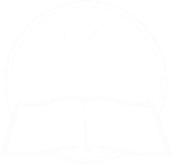 ܕܵܐܟܼܝܼ ܠܡܲܦܠܘܼܚܹܐ ܐܲܝܵܐ ܣܬܪܵܬܝܼܓ̰ܝܼܵܐܡܘܿܕܝܼ ܝܠܹܗ ܡܲܥܢܵܝ ܕ CALD؟ܒܘܼܬ ܡܘܿܕܝܼ ܝܠܵܗܿ ܣܬܪܵܬܝܼܓ̰ܝܼܵܐ؟ܩܵܐ ܡܘܿܕܝܼ ܝܠܵܗܿ ܣܬܪܵܬܝܼܓ̰ܝܼܵܐ ܐܵܢܲܢܩܵܝܬܵܐ؟ܕܵܐܟܼܝܼ ܐܲܚܢܲܢ ܥܒܼܝܼܕܠܲܢ ܠܣܬܪܵܬܝܼܓ̰ܝܼܵܐ؟ܡܘܿܕܝܼ ܝܢܵܐ ܢܝܼܫܲܢ ܩܵܐ ܣܬܪܵܬܝܼܓ̰ܝܼܵܐ؟1. ܩܲܢܛܪܲܢܬܵܐ ܕܒܵܠܲܢ ܥܲܠ ܫܲܘܬܦܵܢܹܐ ܕ CALD ܐܝܼܡܲܢ ܕܦܵܠܚܲܚܢܝܼܫܹܐ ܕܕܝܼܲܢ 2. ܐܲܟܲܕܬܵܐ ܕܦܵܠܵܚܹܐ ܕܕܝܼܲܢ ܐܝܼܬܠܗܘܿܢ ܡܗܝܼܪܘܼܝܵܬܹܐ ܠܚܝܼܡܹܐܢܝܼܫܹܐ ܕܕܝܼܲܢ3. ܕܵܐܟܼܝܼ ܟܹܐ ܫܲܪܸܟܲܚܠܵܗܿ ܡܵܘܕܥܵܢܘܼܬܵܐܢܝܼܫܹܐ ܕܕܝܼܲܢ4. ܓܘܼܒܵܝܵܐ ܘܙܿܒܛܲܢܬܵܐ ܢܝܼܫܹܐ ܕܕܝܼܲܢ5. ܒܘܼܝܵܢܹܐ ܕܡܵܘܕܥܵܢܘܼܬܵܐ ܒܘܼܬ ܫܲܘܬܦܵܢܹܐ ܕ CALDܢܝܼܫܹܐ ܕܕܝܼܲܢ6. ܕܵܐܟܼܝܼ ܗܵܘܹܐܠܲܢ ܐܲܣܘܼܪܵܐ ܥܲܡ ܟܢܘܼܫܬܵܐܢܝܼܫܹܐ ܕܕܝܼܲܢ	ܡܘܿܕܝܼ ܒܸܕ ܥܵܒܼܕܲܚ ܒܵܬ݉ܪ ܗܵܕܵܟܼ؟ܡܵܘܕܥܵܢܘܼܬܵܐ ܒܘܼܫ ܙܵܘܕܵܐܩܵܐ ܡܵܘܕܥܵܢܘܼܬܵܐ ܒܘܼܫ ܙܵܘܕܵܐ ܒܘܼܬ ܣܬܪܵܬܝܼܓ̰ܝܼܵܐ، ܐܸܢ ܒܵܣܡܵܐܠܵܘܟܼܘܿܢ ܡܲܚܒܸܪܘܼܢ ܠܲܢ.ܣܢܵܕܬܵܐ ܩܵܐ ܕܗܲܡܙܸܡܝܼܬܘܿܢ ܥܲܡܲܢܣܸܕܪܵܐ ܕܚܲܒܪܵܢܹܐܐܵܗܵܐ ܣܸܕܪܵܐ ܟܹܐ ܡܲܢܗܸܪ ܡܘܿܕܝܼ ܝܠܹܗ ܡܲܥܢܵܝ ܕܚܲܒܪܵܢܹܐ ܕܝܼܢܵܐ ܒܛܲܒܼܥܵܐ ܚܠܝܼܡܵܐ ܓܵܘ ܕܐܵܗܵܐ ܐܸܫܛܵܪܵܐ.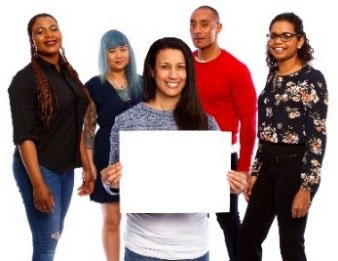 ܘܲܟܝܼܠܘܼܬܵܐ ܐܲܬܪܵܝܬܵܐ ܕܥܲܪܵܒܼܘܼܬܵܐ ܕܫܲܦܠܘܼܬܵܐ (NDIA) ܟܬܝܼܒܼܠܵܗܿ ܐܲܝܵܐ ܣܬܪܵܬܝܼܓ̰ܝܼܵܐ. ܐܝܼܡܲܢ ܕܚܵܙܝܼܬܘܿܢ ܠܚܲܒܪܵܐ ܕ 'ܐܲܚܢܲܢ' ܡܲܥܢܵܝܹܗ ܝܼܠܹܗ NDIA.ܘܲܟܝܼܠܘܼܬܵܐ ܐܲܬܪܵܝܬܵܐ ܕܥܲܪܵܒܼܘܼܬܵܐ ܕܫܲܦܠܘܼܬܵܐ (NDIA) ܟܬܝܼܒܼܠܵܗܿ ܐܲܝܵܐ ܣܬܪܵܬܝܼܓ̰ܝܼܵܐ. ܐܝܼܡܲܢ ܕܚܵܙܝܼܬܘܿܢ ܠܚܲܒܪܵܐ ܕ 'ܐܲܚܢܲܢ' ܡܲܥܢܵܝܹܗ ܝܼܠܹܗ NDIA.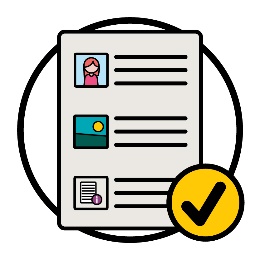 ܐܲܚܢܲܢ ܟܬܝܼܒܼܠܲܢ ܠܐܲܝܵܐ ܣܬܪܵܬܝܼܓ̰ܝܼܵܐ ܒܚܕܵܐ ܐܘܼܪܚܵܐ ܗܵܣܵܢܵܝ ܩܪܵܝܬܘܿܗܿ.ܐܲܚܢܲܢ ܡܲܦܠܘܼܚܹܐ ܝܘܲܚ ܨܘܼܖ̈ܝܵܬܹܐ ܩܵܐ ܡܲܢܗܵܪܬܵܐ ܕܚܲܕܟܡܵܐ ܬܲܚܡܲܢܝܵܬܹ̈ܐ.ܐܲܚܢܲܢ ܟܬܝܼܒܼܠܲܢ ܠܐܲܝܵܐ ܣܬܪܵܬܝܼܓ̰ܝܼܵܐ ܒܚܕܵܐ ܐܘܼܪܚܵܐ ܗܵܣܵܢܵܝ ܩܪܵܝܬܘܿܗܿ.ܐܲܚܢܲܢ ܡܲܦܠܘܼܚܹܐ ܝܘܲܚ ܨܘܼܖ̈ܝܵܬܹܐ ܩܵܐ ܡܲܢܗܵܪܬܵܐ ܕܚܲܕܟܡܵܐ ܬܲܚܡܲܢܝܵܬܹ̈ܐ.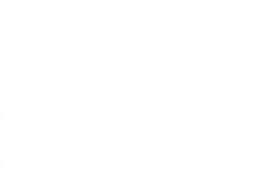 ܐܲܚܢܲܢ ܟܬܝܼܒܼܠܲܢ ܚܲܕܟܡܵܐ ܚܲܒܪܵܢܹ̈ܐ ܐܵܢܲܢܩܵܝܹ̈ܐ ܒܐܵܬܘܵܬܹ̈ܐ ܕܛܲܒ݂ܥܵܐ ܚܠܝܼܡܵܐ.ܡܲܥܢܵܝ ܕܐܵܗܵܐ ܝܼܠܹܗ ܕܐܵܬܘܵܬܹ̈ܐ ܝܼܢܵܐ ܒܘܼܫ ܚܠܝܼܡܹ̈ܐ ܘܒܘܼܫ ܚܸܫܟܵܢܹ̈ܐ.ܐܲܚܢܲܢ ܟܬܝܼܒܼܠܲܢ ܚܲܕܟܡܵܐ ܚܲܒܪܵܢܹ̈ܐ ܐܵܢܲܢܩܵܝܹ̈ܐ ܒܐܵܬܘܵܬܹ̈ܐ ܕܛܲܒ݂ܥܵܐ ܚܠܝܼܡܵܐ.ܡܲܥܢܵܝ ܕܐܵܗܵܐ ܝܼܠܹܗ ܕܐܵܬܘܵܬܹ̈ܐ ܝܼܢܵܐ ܒܘܼܫ ܚܠܝܼܡܹ̈ܐ ܘܒܘܼܫ ܚܸܫܟܵܢܹ̈ܐ.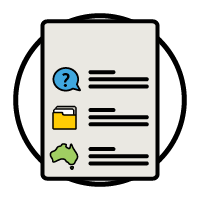 ܐܲܚܢܲܢ ܦܲܫܘܼܩܹܐ ܝܘܲܚ ܡܘܿܕܝܼ ܝܠܹܗ ܡܲܥܢܵܝ ܕܐܲܢܹܐ ܚܲܒܪ̈ܵܢܹܐ.ܐܝܼܬ ܚܲܕ ܣܸܕܪܵܐ ܕܐܲܢܹܐ ܚܲܒܪܵܢܹ̈ܐ ܥܲܠ ܦܵܬܵܐ 34.ܐܲܚܢܲܢ ܦܲܫܘܼܩܹܐ ܝܘܲܚ ܡܘܿܕܝܼ ܝܠܹܗ ܡܲܥܢܵܝ ܕܐܲܢܹܐ ܚܲܒܪ̈ܵܢܹܐ.ܐܝܼܬ ܚܲܕ ܣܸܕܪܵܐ ܕܐܲܢܹܐ ܚܲܒܪܵܢܹ̈ܐ ܥܲܠ ܦܵܬܵܐ 34.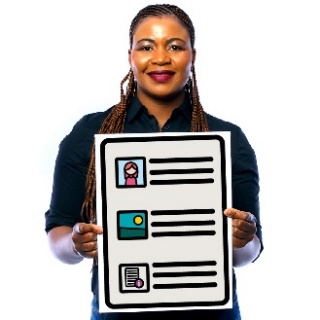 ܐܲܝܵܐ ܝܼܠܵܗܿ ܚܕܵܐ ܐܲܨܲܚܬܵܐ ܗܵܣܵܢܵܝ ܩܪܵܝܬܘܿܗܿ ܕܣܬܪܵܬܝܼܓ̰ܝܼܵܐ ܕܦܪܝܼܫܘܼܬܵܐ ܡܲܪܕܘܼܬܵܢܵܝܬܵܐ ܘܠܸܫܵܢܵܝܬܵܐ ܩܵܐ ܫܲܢ݉ܬܵܐ ܕ 2024 ܗܲܠ 2028.ܐܲܝܵܐ ܝܼܠܵܗܿ ܚܕܵܐ ܐܲܨܲܚܬܵܐ ܗܵܣܵܢܵܝ ܩܪܵܝܬܘܿܗܿ ܕܣܬܪܵܬܝܼܓ̰ܝܼܵܐ ܕܦܪܝܼܫܘܼܬܵܐ ܡܲܪܕܘܼܬܵܢܵܝܬܵܐ ܘܠܸܫܵܢܵܝܬܵܐ ܩܵܐ ܫܲܢ݉ܬܵܐ ܕ 2024 ܗܲܠ 2028.ܐܲܝܵܐ ܝܼܠܵܗܿ ܚܕܵܐ ܐܲܨܲܚܬܵܐ ܗܵܣܵܢܵܝ ܩܪܵܝܬܘܿܗܿ ܕܣܬܪܵܬܝܼܓ̰ܝܼܵܐ ܕܦܪܝܼܫܘܼܬܵܐ ܡܲܪܕܘܼܬܵܢܵܝܬܵܐ ܘܠܸܫܵܢܵܝܬܵܐ ܩܵܐ ܫܲܢ݉ܬܵܐ ܕ 2024 ܗܲܠ 2028.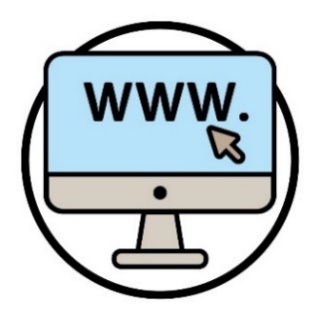 ܐܲܚܬܘܿܢ ܡܵܨܝܼܬܘܿܢ ܡܲܫܟܼܚܝܼܬܘܿܢܠܣܬܪܵܬܝܼܓ̰ܝܼܵܐ ܕܦܪܝܼܫܘܼܬܵܐ ܡܲܪܕܘܼܬܵܢܵܝܬܵܐ ܘܠܸܫܵܢܵܝܬܵܐ ܩܵܐ ܫܲܢ݉ܬܵܐ ܕ 2024 ܗܲܠ 2028 ܡܼܢ ܥܲܠ ܫܵܘܦܲܢ ܐܸܠܸܟܬܪܘܿܢܵܝܵܐ.www.ndis.gov.au/CALD ܐܲܚܬܘܿܢ ܡܵܨܝܼܬܘܿܢ ܡܲܫܟܼܚܝܼܬܘܿܢܠܣܬܪܵܬܝܼܓ̰ܝܼܵܐ ܕܦܪܝܼܫܘܼܬܵܐ ܡܲܪܕܘܼܬܵܢܵܝܬܵܐ ܘܠܸܫܵܢܵܝܬܵܐ ܩܵܐ ܫܲܢ݉ܬܵܐ ܕ 2024 ܗܲܠ 2028 ܡܼܢ ܥܲܠ ܫܵܘܦܲܢ ܐܸܠܸܟܬܪܘܿܢܵܝܵܐ.www.ndis.gov.au/CALD 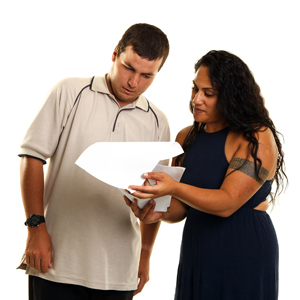 ܐܲܚܬܘܿܢ ܡܵܨܝܼܬܘܿܢ ܛܵܠܒܝܼܬܘܿܢ ܗܲܝܲܪܬܵܐ ܠܩܪܵܝܬܵܐ ܕܐܲܝܵܐ ܣܬܪܵܬܝܼܓ̰ܝܼܵܐ.ܚܲܕ ܚܲܒܼܪܵܐ، ܗܲܕܵܡܵܐ ܕܒܲܝܬܘܼܬܵܐ ܝܲܢ ܦܲܪܨܘܿܦܵܐ ܕܣܢܵܕܬܵܐ ܒܲܠܟܵܐ ܡܵܨܹܐ ܗܲܝܸܪ ܠܵܘܟܼܘܿܢ.ܐܲܚܬܘܿܢ ܡܵܨܝܼܬܘܿܢ ܛܵܠܒܝܼܬܘܿܢ ܗܲܝܲܪܬܵܐ ܠܩܪܵܝܬܵܐ ܕܐܲܝܵܐ ܣܬܪܵܬܝܼܓ̰ܝܼܵܐ.ܚܲܕ ܚܲܒܼܪܵܐ، ܗܲܕܵܡܵܐ ܕܒܲܝܬܘܼܬܵܐ ܝܲܢ ܦܲܪܨܘܿܦܵܐ ܕܣܢܵܕܬܵܐ ܒܲܠܟܵܐ ܡܵܨܹܐ ܗܲܝܸܪ ܠܵܘܟܼܘܿܢ.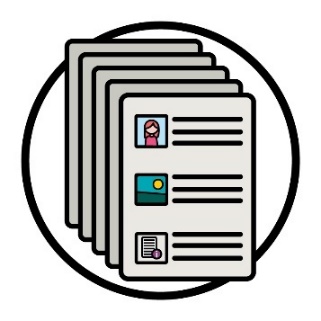 ܐܲܝܵܐ ܣܬܪܵܬܝܼܓ̰ܝܼܵܐ ܝܼܠܵܗܿ ܚܲܕ ܐܸܫܛܵܪܵܐ ܝܲܪܝܼܟܼܵܐ.  ܐܲܝܵܐ ܣܬܪܵܬܝܼܓ̰ܝܼܵܐ ܝܼܠܵܗܿ ܚܲܕ ܐܸܫܛܵܪܵܐ ܝܲܪܝܼܟܼܵܐ.  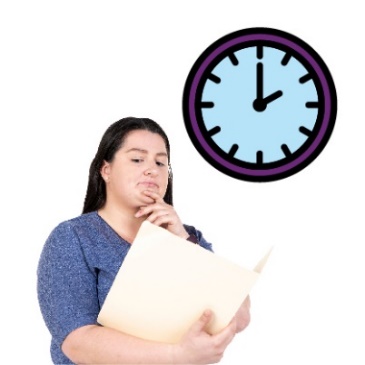 ܐܲܚܬܘܿܢ ܠܵܐ ܝܬܘܿܢ ܣܢܝܼܩܹ̈ܐ ܕܩܵܪܝܼܬܘܿܢ ܠܵܗܿ ܟܠܵܗܿ ܒܚܕܵܐ ܓܵܗܵܐ.  ܡܵܨܝܼܬܘܿܢ ܫܵܩܠܝܼܬܘܿܢ ܥܸܕܵܢܵܘܟܼܘܿܢ ܩܵܐ ܩܪܵܝܬܘܿܗܿ.ܐܲܚܬܘܿܢ ܠܵܐ ܝܬܘܿܢ ܣܢܝܼܩܹ̈ܐ ܕܩܵܪܝܼܬܘܿܢ ܠܵܗܿ ܟܠܵܗܿ ܒܚܕܵܐ ܓܵܗܵܐ.  ܡܵܨܝܼܬܘܿܢ ܫܵܩܠܝܼܬܘܿܢ ܥܸܕܵܢܵܘܟܼܘܿܢ ܩܵܐ ܩܪܵܝܬܘܿܗܿ.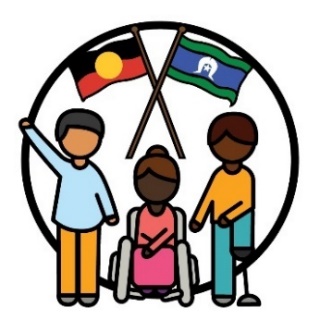 ܐܲܚܢܲܢ ܡܲܘܕܘܼܝܹܐ ܝܘܲܚ ܒܐ݉ܢܵܫܹ̈ܐ ܕܝܼܢܵܐ ܡܼܢ ܫܸܪܫܵܐ ܕܥܵܡܪܵܢܹ̈ܐ ܐܲܨܠܵܝܹ̈ܐ ܘܡܼܢ ܓܲܙܲܪܝܵܬܹ̈ܐ ܕܬܘܼܪܸܥܬܵܐ ܕܬܘܿܪܹܣ ܐܲܝܟܼ ܡܵܪܵܘܵܬܹ̈ܐ ܝܘܼܒܵܠܵܝܹ̈ܐ ܕܐܲܪܥܲܢ ـ ܐܘܿܣܬܪܵܠܝܵܐ.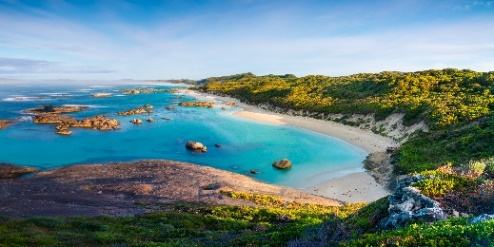 ܐܵܢܝܼ ܝܼܗܘܵܘ ܐܵܢܝܼ ܐ݉ܢܵܫܹ̈ܐ ܩܲܕ݉ܡܵܝܹ̈ܐ ܕܚܝܹܐܠܗܘܿܢ ܘܡܘܼܦܠܸܚ ܠܗܘܿܢ ܠ:ܐܲܪܥܵܬܹ̈ܐ ܡܲܝܵܐ.ܐܵܢܝܼ ܝܼܗܘܵܘ ܐܵܢܝܼ ܐ݉ܢܵܫܹ̈ܐ ܩܲܕ݉ܡܵܝܹ̈ܐ ܕܚܝܹܐܠܗܘܿܢ ܘܡܘܼܦܠܸܚ ܠܗܘܿܢ ܠ:ܐܲܪܥܵܬܹ̈ܐ ܡܲܝܵܐ.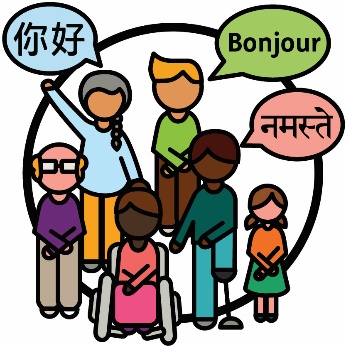 ܐ݉ܢܵܫܹܐ ܦܪܝܼܫܹܐ ܡܲܪܕܘܼܬܵܢܵܐܝܼܬ ܘܠܸܫܵܢܵܐܝܼܬ (CALD) ܝܼܢܵܐ ܐܵܢܝܼ ܐ݉ܢܵܫܹ̈ܐ ܕ:ܝܼܢܵܐ ܡܼܢ ܒܵܬܪܵܝܘܵܬܹܐ ܦܪܝܼܫܹܐܟܹܐ ܗܲܡܙܸܡܝܼ ܒܠܸܫܵܢܹ̈ܐ ܐ݉ܚܹܪ݉ܢܹܐ ܦܪܝܼܫܹܐ ܡܼܢ ܠܸܫܵܢܵܐ ܐܸܢܓܠܸܣܢܵܝܵܐ.ܐ݉ܢܵܫܹܐ ܦܪܝܼܫܹܐ ܡܲܪܕܘܼܬܵܢܵܐܝܼܬ ܘܠܸܫܵܢܵܐܝܼܬ (CALD) ܝܼܢܵܐ ܐܵܢܝܼ ܐ݉ܢܵܫܹ̈ܐ ܕ:ܝܼܢܵܐ ܡܼܢ ܒܵܬܪܵܝܘܵܬܹܐ ܦܪܝܼܫܹܐܟܹܐ ܗܲܡܙܸܡܝܼ ܒܠܸܫܵܢܹ̈ܐ ܐ݉ܚܹܪ݉ܢܹܐ ܦܪܝܼܫܹܐ ܡܼܢ ܠܸܫܵܢܵܐ ܐܸܢܓܠܸܣܢܵܝܵܐ.ܓܵܘ ܐܘܿܣܬܪܵܠܝܵܐ: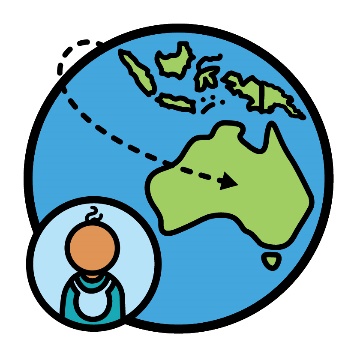 ܐܝܼܬ ܩܘܼܪܒܵܐ ܠ 8 ܡܸܠܝܘܿܢܹܐ ܐ݉ܢܵܫܹܐ ܐܵܢܝܼ ܕܒܸܪܝܹܐ ܝܗܘܵܘ ܠܒܼܲܕܲܪ ܡܼܢ ܐܲܬܪܵܐ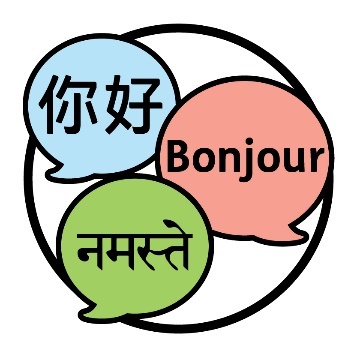 ܐ݉ܢܵܫܹܐ ܟܹܐ ܗܲܡܙܸܡܝܼ ܙܵܘܕܵܐ ܡܼܢ 300 ܠܸܫܵܢܹܐ ܦܪܝܼܫܹܐ.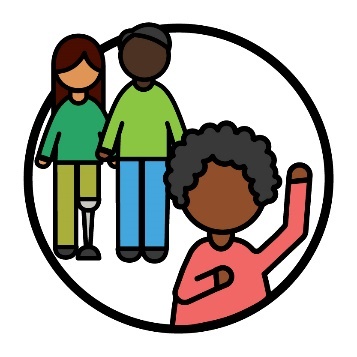 ܐܝܼܡܲܢ ܕܐܲܚܬܘܿܢ ܡܲܕܸܥܝܼܬܘܿܢ ܠܗܝܵܝܘܼܬܵܘܟܼܘܿܢ ܐܲܝܟܼ ܚܲܕ ܡܸܢܕܝܼ، ܐܲܚܬܘܿܢ ܒܹܐܡܵܪܵܐ ܝܬܘܿܢ ܕܝܼܬܘܿܢ ܚܲܕ ܣܲܗܡܵܐ ܡܼܢ ܚܕܵܐ ܕܵܣܬܵܐ
ܕܝܼܠܵܢܵܝܬܵܐ ܕܐ݉ܢܵܫܹܐ.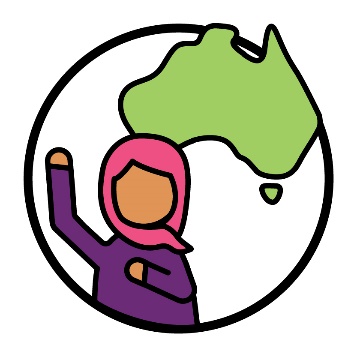 30% ܡܼܢ ܐ݉ܢܵܫܹܐ ܕܟܹܐ ܚܵܝܝܼ ܓܵܘ ܐܘܿܣܬܪܵܠܝܵܐ ܟܹܐ ܡܲܕܸܥܝܼ ܠܵܗܿ ܓܵܢܲܝܗܝ ܐܲܝܟܼ ܚܲܕ ܦܲܪܨܘܿܦܵܐ ܕ CALD.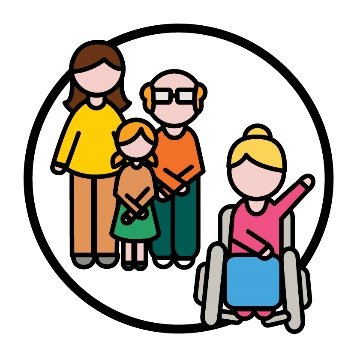 10% ܡܼܢ ܫܲܘܬܦܵܢܹܐ ܓܵܘ ܐܸܣܟܹܝܡܵܐ ܐܲܬܪܵܝܵܐ ܕܥܲܪܵܒܼܘܼܬܵܐ ܕܫܲܦܠܘܼܬܵܐ (NDIS) ܟܹܐ ܡܲܕܸܥܝܼ ܠܵܗܿ ܓܵܢܲܝܗܝ ܐܲܝܟܼ ܚܲܕ ܦܲܪܨܘܿܦܵܐ ܕ CALD.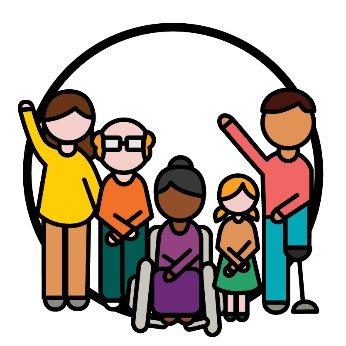 ܫܲܘܬܦܵܢܹܐ ܝܼܢܵܐ ܐ݉ܢܵܫܹܐ ܕܐܝܼܬܠܗܘܿܢ ܫܲܦܠܘܼܬܵܐ ܐܵܢܝܼ ܕܟܹܐ ܫܲܪܸܟܝܼ ܓܵܘ NDIS.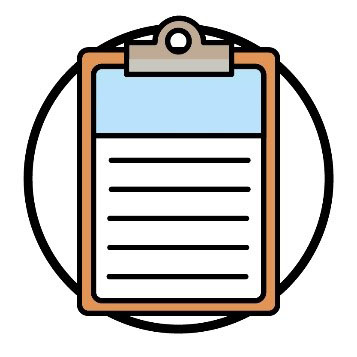 ܐܲܚܢܲܢ ܟܬܝܼܒܼܠܲܢ ܠܣܬܪܵܬܝܼܓ̰ܝܼܵܐ ܚܲܕܬܬܵܐ ܕܦܪܝܼܫܘܼܬܵܐ ܡܲܪܕܘܼܬܵܢܵܝܬܵܐ ܘܠܸܫܵܢܵܝܬܵܐ ܩܵܐ ܫܲܢ݉ܬܵܐ ܕ 2024 ܗܲܠ 2028.ܐܲܚܢܲܢ ܟܹܐ ܩܵܪܲܚ ܠܵܗܿ ܣܬܪܵܬܝܼܓ̰ܝܼܵܐ.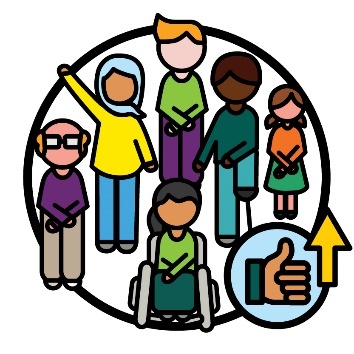 ܐܲܝܵܐ ܣܬܪܵܬܝܼܓ̰ܝܼܵܐ ܝܼܠܵܗܿ ܚܲܕ ܚܘܼܛܵܛܵܐ ܩܵܐ ܕܵܐܟܼܝܼ ܐܲܚܢܲܢ ܒܸܕ ܥܵܒܼܕܲܚ ܠܹܗ NDIS ܕܗܵܘܹܐ ܒܘܼܫ ܨܦܵܝܝܼ ܩܵܐ ܫܲܘܬܦܵܢܹܐ ܕ CALD.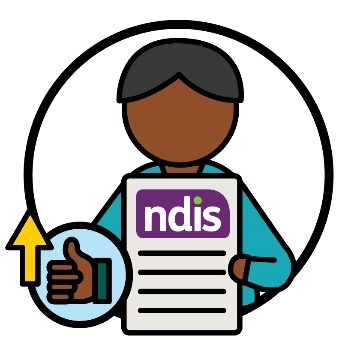 ܐܵܦ ܟܹܐ ܦܲܫܩܵܐ ܕܵܐܟܼܝܼ ܐܲܚܢܲܢ ܒܸܕ ܥܵܒܼܕܲܚ ܠܢܸܣܝܵܢܹܐ ܕܫܲܘܬܦܵܢܹܐ ܕ CALD ܥܲܡ NDIS ܕܗܵܘܝܼ ܒܘܼܫ ܨܦܵܝܝܼ.ܐܵܦ ܟܹܐ ܦܲܫܩܵܐ ܕܵܐܟܼܝܼ ܐܲܚܢܲܢ ܒܸܕ ܥܵܒܼܕܲܚ ܠܢܸܣܝܵܢܹܐ ܕܫܲܘܬܦܵܢܹܐ ܕ CALD ܥܲܡ NDIS ܕܗܵܘܝܼ ܒܘܼܫ ܨܦܵܝܝܼ.ܐܵܗܵܐ ܒܸܚܒܼܵܫܵܐ ܝܠܹܗ ܢܸܣܝܵܢܲܝܗܝ ܥܲܡ: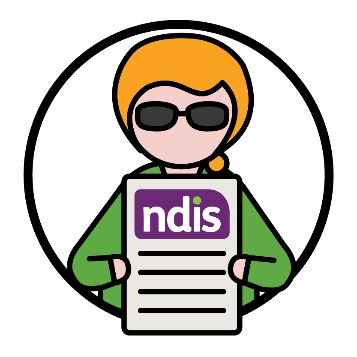 ܡܲܦܠܲܚܬܵܐ ܕ NDIS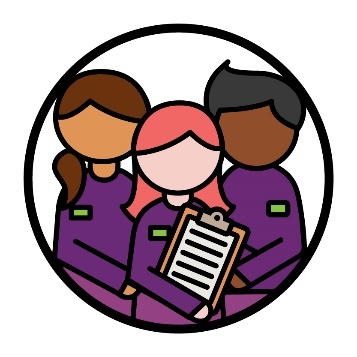 ܦܵܠܵܚܹܐ ܕ NDIS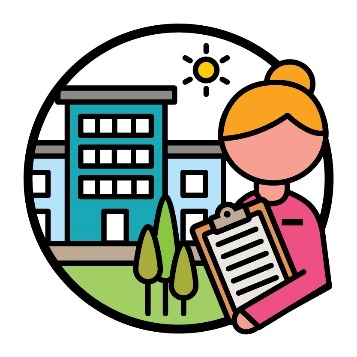 ܫܲܪܝܼܟܹܐ ܕ NDIS.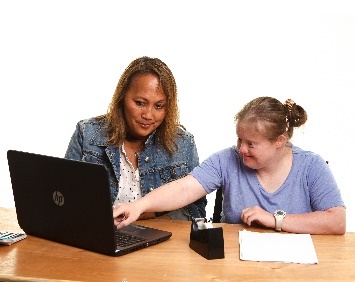 ܫܲܪܝܼܟܹܐ ܕ NDIS ܝܼܢܵܐ ܐܵܢܝܼ ܐ݉ܢܵܫܹܐ ܕܟܹܐ ܗܲܝܸܪܝܼ ܩܵܐ ܐ݉ܚܹܪ݉ܢܹܐ ܕܡܲܫܟܼܚܝܼ ܘܡܲܦܠܸܚܝܼ ܚܸܠܡܲܬܹܐ.ܓܵܘ ܕܐܲܝܵܐ ܣܬܪܵܬܝܼܓ̰ܝܼܵܐ ܐܲܚܢܲܢ ܐܲܚܟ̰ܝܼ ܒܸܕ ܩܵܪܲܚܠܗܘܿܢ ܫܲܪܝܼܟܲܢ.ܐܲܝܵܐ ܣܬܪܵܬܝܼܓ̰ܝܼܵܐ ܐܵܦ ܦܲܫܘܼܩܹܐ ܝܠܵܗܿ ܕܵܐܟܼܝܼ ܐܲܚܢܲܢ ܒܸܕ ܣܵܢܕܲܚ ܩܵܐ:ܐܲܝܵܐ ܣܬܪܵܬܝܼܓ̰ܝܼܵܐ ܐܵܦ ܦܲܫܘܼܩܹܐ ܝܠܵܗܿ ܕܵܐܟܼܝܼ ܐܲܚܢܲܢ ܒܸܕ ܣܵܢܕܲܚ ܩܵܐ: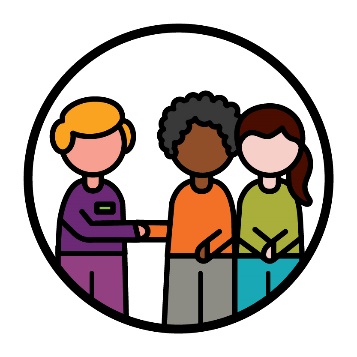 ܟܢܘܼܫܝܵܬܹܐ ܕ CALD  ܩܵܐ ܕܫܲܪܸܟܝܼ ܓܵܘ NDIS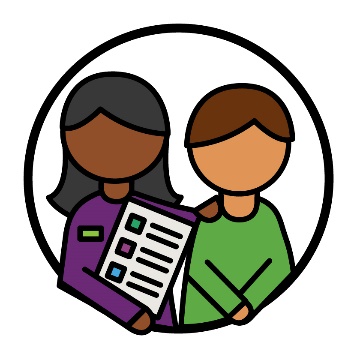 ܫܲܘܬܦܵܢܹܐ ܕ CALD ܩܵܐ ܕܡܲܦܠܸܚܝܼ NDIS.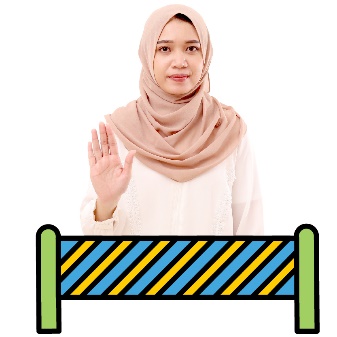 ܚܲܕܟܡܵܐ ܐ݉ܢܵܫܹܐ ܕ CALD ܟܹܐ ܥܵܒܼܪܝܼ ܒܢܸܣܝܵܢܹܐ ܕܗܵܘܹܐ ܠܗܘܿܢ ܒܘܼܫ ܪܵܒܵܐ ܬܘܼܪܩܵܠܹܐ ܐܝܼܡܲܢ ܕܒܵܥܝܼ ܫܲܪܸܟܝܼ ܓܵܘ NDIS.ܚܲܕܟܡܵܐ ܐ݉ܢܵܫܹܐ ܕ CALD ܟܹܐ ܥܵܒܼܪܝܼ ܒܢܸܣܝܵܢܹܐ ܕܗܵܘܹܐ ܠܗܘܿܢ ܒܘܼܫ ܪܵܒܵܐ ܬܘܼܪܩܵܠܹܐ ܐܝܼܡܲܢ ܕܒܵܥܝܼ ܫܲܪܸܟܝܼ ܓܵܘ NDIS.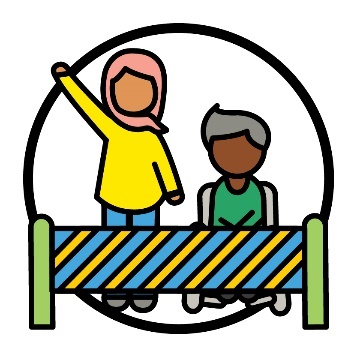 ܚܲܕ ܬܘܼܪܩܵܠܵܐ ܝܼܠܹܗ ܚܲܕ ܡܸܢܕܝܼ ܕܟܹܐ ܡܲܟܠܹܐ ܠܵܘܟܼܘܿܢ ܡܼܢ ܥܒܼܵܕܬܵܐ ܕܚܲܕ ܡܸܢܕܝܼ ܕܐܲܚܬܘܿܢ:ܣܢܝܼܩܹܐ ܝܬܘܿܢ ܕܥܵܒܼܕܝܼܬܘܿܢ ܠܹܗ ܒܵܥܝܼܬܘܿܢ ܕܥܵܒܼܕܝܼܬܘܿܢ ܠܹܗ.ܚܲܕ ܬܘܼܪܩܵܠܵܐ ܝܼܠܹܗ ܚܲܕ ܡܸܢܕܝܼ ܕܟܹܐ ܡܲܟܠܹܐ ܠܵܘܟܼܘܿܢ ܡܼܢ ܥܒܼܵܕܬܵܐ ܕܚܲܕ ܡܸܢܕܝܼ ܕܐܲܚܬܘܿܢ:ܣܢܝܼܩܹܐ ܝܬܘܿܢ ܕܥܵܒܼܕܝܼܬܘܿܢ ܠܹܗ ܒܵܥܝܼܬܘܿܢ ܕܥܵܒܼܕܝܼܬܘܿܢ ܠܹܗ.ܬܘܼܪܩܵܠܹܐ ܡܵܨܝܼ ܕܥܵܒܼܕܝܼ ܝܠܵܗܿ ܒܘܼܫ ܙܲܗܡܲܬ ܩܵܐ ܐ݉ܢܵܫܹܐ ܕ CALD ܕ: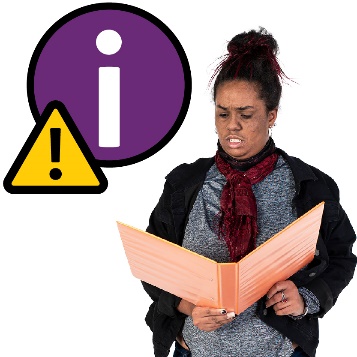 ܡܲܫܟܼܚܝܼ ܡܵܘܕܥܵܢܘܼܬܵܐ ܒܘܼܬ NDISܡܲܫܟܼܚܝܼ ܡܵܘܕܥܵܢܘܼܬܵܐ ܒܘܼܬ NDIS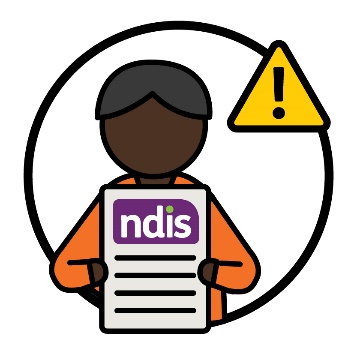 ܡܲܦܠܸܚܝܼ NDIS.ܡܲܦܠܸܚܝܼ NDIS.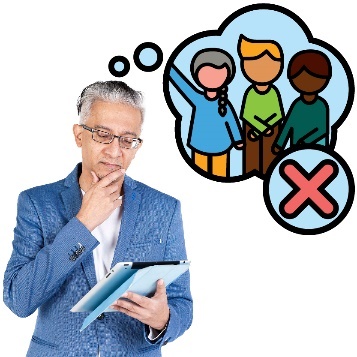 ܦܵܠܵܚܹܐ ܘܫܲܪܝܼܟܹܐ ܕܕܝܼܲܢ ܠܹܐ ܗܲܡܵܫܵܐ ܦܲܪܡܝܼ ܕܵܐܟܼܝܼ ܣܵܢܕܝܼ ܩܵܐ
ܫܲܘܬܦܵܢܹܐ ܕ CALD.ܦܵܠܵܚܹܐ ܘܫܲܪܝܼܟܹܐ ܕܕܝܼܲܢ ܠܹܐ ܗܲܡܵܫܵܐ ܦܲܪܡܝܼ ܕܵܐܟܼܝܼ ܣܵܢܕܝܼ ܩܵܐ
ܫܲܘܬܦܵܢܹܐ ܕ CALD.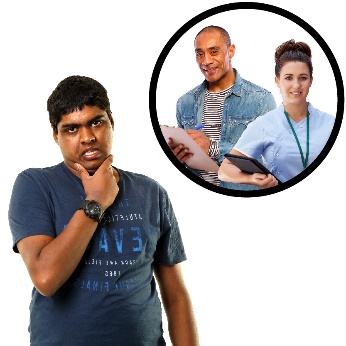 ܪܵܒܵܐ ܙܲܗܡܲܬ ܝܼܠܵܗܿ ܩܵܐ ܚܲܕܟܡܵܐ ܫܲܘܬܦܵܢܹܐ ܕ CALD ܕܡܲܫܟܼܚܝܼ ܘܡܲܦܠܸܚܝܼ ܠܚܸܠܡܲܬܹܐ ܣܢܝܼܩܹܐ ܝܢܵܐ ܐܸܠܲܝܗܝ.ܘܠܲܝܬ ܚܸܠܡܲܬܹܐ ܡܵܠܝܵܢܹܐ ܕܝܼܢܵܐ ܫܲܝܢܵܝܹܐ ܩܵܐ ܟܠܲܝܗܝ ܡܲܪܕܘܼܝܵܬܹܐ.ܪܵܒܵܐ ܙܲܗܡܲܬ ܝܼܠܵܗܿ ܩܵܐ ܚܲܕܟܡܵܐ ܫܲܘܬܦܵܢܹܐ ܕ CALD ܕܡܲܫܟܼܚܝܼ ܘܡܲܦܠܸܚܝܼ ܠܚܸܠܡܲܬܹܐ ܣܢܝܼܩܹܐ ܝܢܵܐ ܐܸܠܲܝܗܝ.ܘܠܲܝܬ ܚܸܠܡܲܬܹܐ ܡܵܠܝܵܢܹܐ ܕܝܼܢܵܐ ܫܲܝܢܵܝܹܐ ܩܵܐ ܟܠܲܝܗܝ ܡܲܪܕܘܼܝܵܬܹܐ.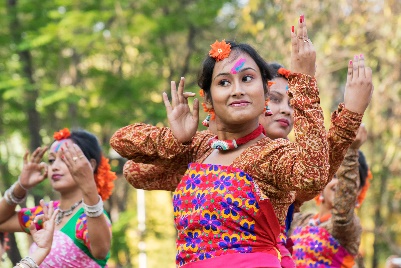 ܡܲܪܕܘܼܬܵܘܟܼܘܿܢ ܝܼܠܵܗܿ:ܐܘܼܪܚܵܐ ܕܚܲܝܵܘܟܼܘܿܢܡܘܿܕܝܼ ܝܼܠܹܗ ܐܵܢܲܢܩܵܝܵܐ ܩܵܐܠܵܘܟܼܘܿܢ.ܡܲܪܕܘܼܬܵܘܟܼܘܿܢ ܝܼܠܵܗܿ:ܐܘܼܪܚܵܐ ܕܚܲܝܵܘܟܼܘܿܢܡܘܿܕܝܼ ܝܼܠܹܗ ܐܵܢܲܢܩܵܝܵܐ ܩܵܐܠܵܘܟܼܘܿܢ.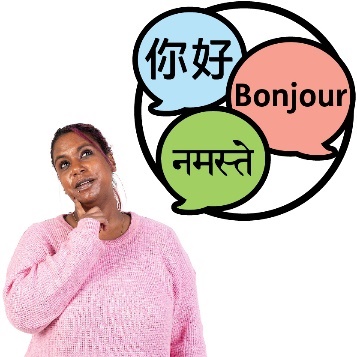 ܡܵܘܕܥܵܢܘܼܬܵܐ ܒܠܸܫܵܢܹܐ ܐ݉ܚܹܪ݉ܢܹܐ ܠܵܐ ܝܠܵܗܿ ܗܲܡܵܫܵܐ ܗܵܣܵܢܵܝ ܩܵܐ ܐ݉ܢܵܫܹܐ ܕ CALD ܕܡܲܦܠܸܚܝܼ ܠܵܗܿ.ܡܵܘܕܥܵܢܘܼܬܵܐ ܒܠܸܫܵܢܹܐ ܐ݉ܚܹܪ݉ܢܹܐ ܠܵܐ ܝܠܵܗܿ ܗܲܡܵܫܵܐ ܗܵܣܵܢܵܝ ܩܵܐ ܐ݉ܢܵܫܹܐ ܕ CALD ܕܡܲܦܠܸܚܝܼ ܠܵܗܿ.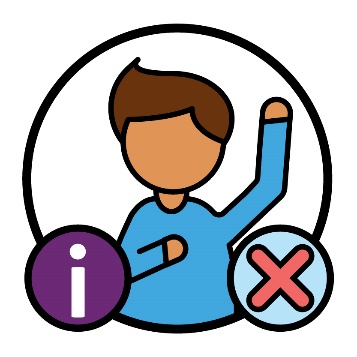 ܘܠܲܝܬ ܡܵܘܕܥܵܢܘܼܬܵܐ ܡܵܠܝܵܢܬܵܐ ܒܘܼܬ ܡܘܿܕܝܼ ܫܲܘܬܦܵܢܹܐ ܕ CALD:ܟܹܐ ܡܢܲܣܝܼ ܟܹܐ ܣܵܢܩܝܼ.ܘܠܲܝܬ ܡܵܘܕܥܵܢܘܼܬܵܐ ܡܵܠܝܵܢܬܵܐ ܒܘܼܬ ܡܘܿܕܝܼ ܫܲܘܬܦܵܢܹܐ ܕ CALD:ܟܹܐ ܡܢܲܣܝܼ ܟܹܐ ܣܵܢܩܝܼ.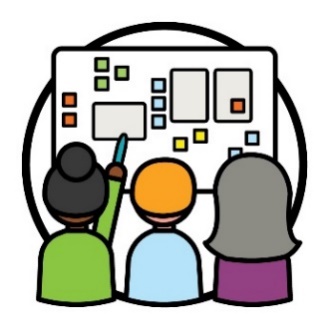 ܐܲܚܢܲܡ ܡܘܼܦܠܸܚܠܲܢ ܣܘܼܟܵܡܵܐ ܡܸܫܬܲܪܟܵܢܵܐ ܩܵܐ ܥܒܼܵܕܬܵܐ ܕܣܬܪܵܬܝܼܓ̰ܝܼܵܐ.ܣܘܼܟܵܡܵܐ ܡܸܫܬܲܪܟܵܢܵܐ ܝܼܠܹܗ ܐܝܼܡܲܢ ܕܐ݉ܢܵܫܹܐ ܟܹܐ ܦܵܠܚܝܼ ܥܲܡܚܕܵܕܹܐ ܩܵܐ ܕ:ܬܲܪܨܝܼ ܚܲܕ ܡܸܢܕܝܼ ܚܲܕܬܵܐܡܲܕܪܸܣܝܼ ܠܕܵܐܟܼܝܼ ܦܵܠܹܚ ܚܲܕ ܡܸܢܕܝܼ ܒܘܼܫ ܨܦܵܝܝܼ.ܐܲܚܢܲܢ ܐܘܼܟܸܕܠܲܢ ܕܦܠܝܼܚܠܲܢ ܥܲܡ ܐ݉ܢܵܫܹܐ ܦܪܝܼܫܹܐ، ܐܵܗܵܐ ܒܸܚܒܼܵܫܵܐ ܝܠܹܗ: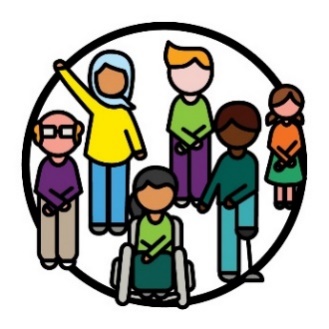 ܐ݉ܢܵܫܹܐ ܕ CALD ܕܐܝܼܬܠܗܘܿܢ ܫܲܦܠܘܼܬܵܐ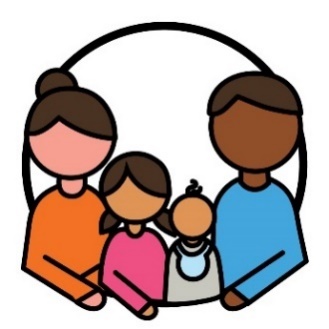 ܒܲܝܬܘܼܝܵܬܲܝܗܝ ܘܝܵܨܘܿܦܲܝܗܝ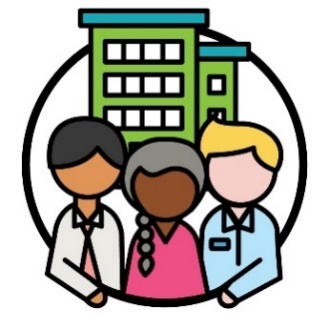 ܫܘܼܬܐܵܣܹܐ ܕܟܹܐ ܦܵܠܚܝܼ ܥܲܡ ܐ݉ܢܵܫܹܐ ܕ CALD 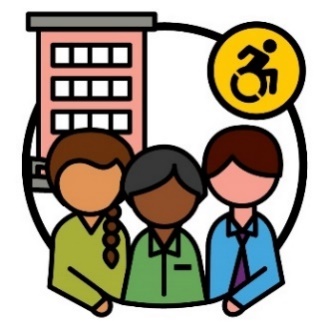 ܫܘܼܬܐܵܣܹܐ ܕܫܲܦܠܘܼܬܵܐ.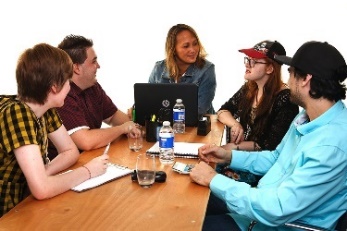 ܐܲܚܢܲܢ ܐܘܼܟܸܕܠܲܢ ܕܐܲܚܢܲܢ ܡܘܼܫܟܼܸܚܠܲܢ ܐܵܢܝܼ ܐܘܼܪܚܵܬܹܐ ܒܘܼܫ ܨܦܵܝܝܼ ܕܦܵܠܚܲܚ ܥܲܡܚܕܵܕܹܐ ܥܲܡ ܐ݉ܢܵܫܹܐ ܦܪܝܼܫܹܐ.ܩܵܐ ܛܘܼܦ̮ܣܵܐ، ܐܲܚܢܲܢ ܡܘܼܪܚܸܛܠܲܢ ܓ̰ܡܵܥܝܵܬܹܐ ܐܲܝܟܵܐ ܕܐ݉ܢܵܫܹܐ ܡܨܹܐܠܗܘܿܢ ܕܗܲܡܙܸܡܝܼ ܒܘܼܬ ܬܲܚܡܲܢܝܵܬܲܝܗܝ.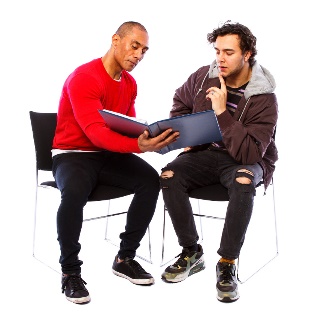 ܘܗܘܼܡܙܸܡܠܲܢ ܥܲܡ ܐ݉ܢܵܫܹܐ ܚܲܕ ܒܚܲܕ.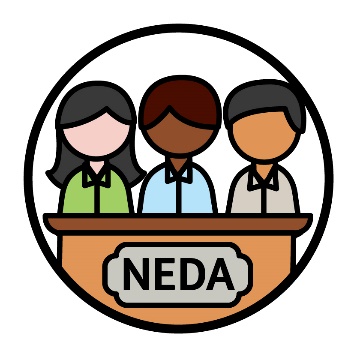 ܐܲܚܢܲܢ ܐܵܦ ܦܠܝܼܚܠܲܢ ܥܲܡ ܚܘܼܝܵܕܵܐ ܐܲܬܪܵܝܵܐ ܕܫܲܦܠܘܼܬܵܐ ܛܘܼܗܡܵܝܬܵܐ (NEDA).NEDA ܝܼܠܹܗ ܚܲܕ ܫܘܼܬܐܵܣܵܐ ܕܟܹܐ ܣܵܢܹܕ ܙܸܕܩܹܐ ܕܐ݉ܢܵܫܹܐ ܕ CALD ܕܐܝܼܬܠܗܘܿܢ ܫܲܦܠܘܼܬܵܐ ܘܠܒܲܝܬܘܼܝܵܬܲܝܗܝ.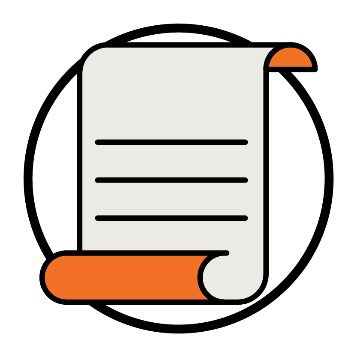 ܙܸܕܩܹܐ ܝܼܢܵܐ ܩܵܢܘܿܢܹܐ ܕܕܵܐܟܼܝܼ ܓܵܪܲܓ ܐ݉ܢܵܫܹܐ ܡܲܥܡܸܠܝܼ ܥܲܡܵܘܟܼܘܿܢ:ܒܟܹܐܢܘܼܬܵܐ ܒܫܲܘܝܘܼܬܵܐ.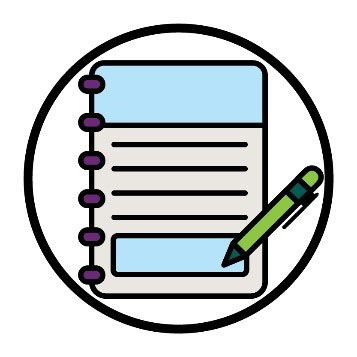 NEDA ܫܘܼܪܸܟܠܹܗ ܥܲܡܲܢ ܢܲܨܝܼܗܲܬܹܗ ܒܘܼܬ ܙܸܕܩܹܐ ܕܐ݉ܢܵܫܹܐ ܕ CALD ܕܐܝܼܬܠܗܘܿܢ ܫܲܦܠܘܼܬܵܐ.ܐܲܚܢܲܢ ܡܘܼܦܠܸܚܠܲܢ ܐܲܝܵܐ ܢܲܨܝܼܗܲܬ ܩܵܐ ܥܒܼܵܕܬܵܐ ܕܣܬܪܵܬܝܼܓ̰ܝܼܵܐ.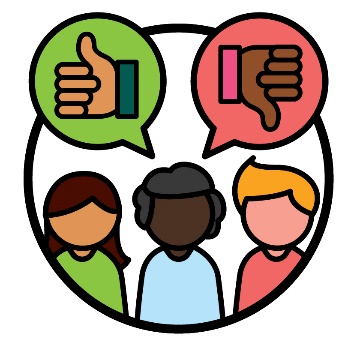 ܐܵܦ ܥܒܼܝܼܕܠܲܢ ܚܕܵܐ ܕܵܣܬܵܐ ܡܗܲܕܝܵܢܬܵܐ ܠܒܼܲܕܲܪ ܡܼܢ NDIA.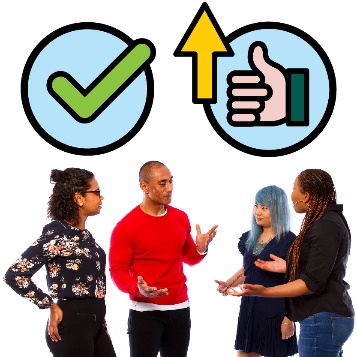 ܚܕܵܐ ܕܵܣܬܵܐ ܡܗܲܕܝܵܢܬܵܐ ܝܼܠܵܗܿ ܚܕܵܐ ܕܵܣܬܵܐ ܕܐ݉ܢܵܫܹܐ ܕܟܹܐ ܦܵܠܚܝܼ ܥܲܡܲܢ ܩܵܐ ܕܫܲܪܸܟܝܼ ܡܘܿܕܝܼ: ܝܠܹܗ ܦܠܵܚܵܐ ܨܦܵܝܝܼ ܣܢܝܼܩܵܐ ܝܠܹܗ ܕܦܵܠܹܚ ܒܘܼܫ ܨܦܵܝܝܼ.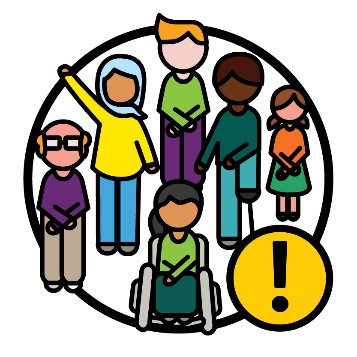 ܐ݉ܢܵܫܹܐ ܕ CALD ܕܐܝܼܬܠܗܘܿܢ ܫܲܦܠܘܼܬܵܐ ܝܼܗܘܵܘ ܚܲܕ ܣܲܗܡܵܐ ܐܵܢܲܢܩܵܝܵܐ ܕܐܲܝܵܐ ܕܵܣܬܵܐ ܡܗܲܕܝܵܢܬܵܐ.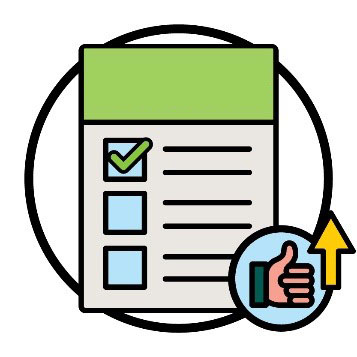 ܐܲܚܢܲܢ ܡܘܼܫܡܸܥܠܲܢ ܠܢܲܨܝܼܗܲܬ ܕܐܲܝܵܐ ܕܵܣܬܵܐ ܡܗܲܕܝܵܢܬܵܐ ܒܘܼܬ ܕܵܐܟܼܝܼ ܠܥܒܼܵܕܵܐ ܦܠܵܛܹܐ ܕܗܵܘܝܼ ܒܘܼܫ ܨܦܵܝܝܼ ܩܵܐ ܫܲܘܬܦܵܢܹܐ ܕ CALD.ܦܠܵܛܹܐ ܝܼܢܵܐ ܐܵܢܝܼ ܐܘܼܪܚܵܬܹܐ ܕܦܘܼܠܚܵܢܲܢ ܟܹܐ ܫܲܚܠܸܦܠܗܘܿܢ ܚܲܝܹܐ ܕܐ݉ܢܵܫܹܐ.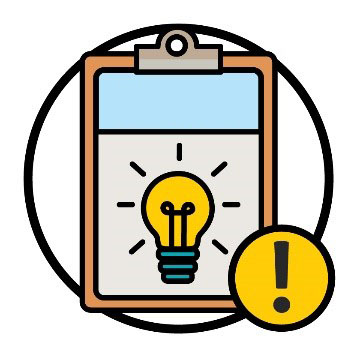 ܡܠܘܿܐܹܐ ܝܼܢܵܐ ܬܲܚܡܲܢܝܵܬܹܐ ܕܟܹܐ ܦܵܠܛܝܼ ܓܵܘ ܣܲܗܡܹܐ ܦܪܝܼܫܹܐ
ܕܦܘܼܠܚܵܢܲܢ ܘܕܚܲܝܲܢ.ܣܬܪܵܬܝܼܓ̰ܝܼܵܐ ܐܝܼܬܠܵܗܿ 6 ܡܠܘܿܐܹܐ.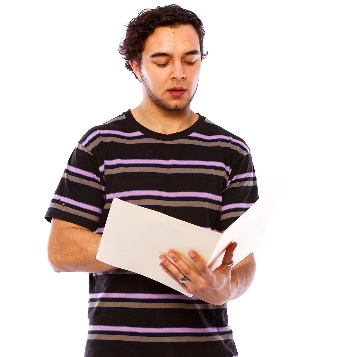 ܐܲܚܢܲܢ ܦܲܫܘܼܩܹܐ ܝܘܲܚ ܟܠܚܲܕ ܡܠܘܿܐܵܐ ܥܲܠ ܦܵܬܘܵܬܹܐ ܕܒܹܐܬܵܝܵܐ ܝܢܵܐ.ܟܠܚܲܕ ܡܠܘܿܐܵܐ ܒܸܚܒܼܵܫܵܐ ܝܠܹܗ ܢܝܼܫܹܐ ܕܕܝܼܲܢ ܩܵܐ ܕܒܘܼܫ ܨܦܵܝܝܼ ܣܵܢܕܲܚ ܩܵܐ ܫܲܘܬܦܵܢܹܐ ܕ CALD.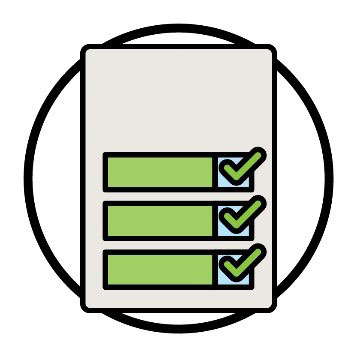 ܐܲܚܢܲܢ ܐܝܼܬܠܲܢ ܚܲܕ ܚܘܼܛܵܛܵܐ ܕܡܘܿܕܝܼ ܝܘܲܚ ܣܢܝܼܩܹܐ ܠܥܒܼܵܕܵܐ ܩܵܐ ܕܡܵܛܲܚ ܠܢܝܼܫܹܐ ܕܕܝܼܲܢ.ܐܲܚܢܲܢ ܟܹܐ ܩܵܪܲܚ ܠܹܗ ܚܘܼܛܵܛܵܐ ܕܥܒܼܵܕܵܐ ܕܕܝܼܲܢ.ܐܲܚܢܲܢ ܒܘܼܫ ܙܵܘܕܵܐ ܦܲܫܘܼܩܹܐ ܝܘܲܚ ܠܐܵܗܵܐ ܚܘܼܛܵܛܵܐ ܥܲܠ ܦܵܬܵܐ 29 ܕ.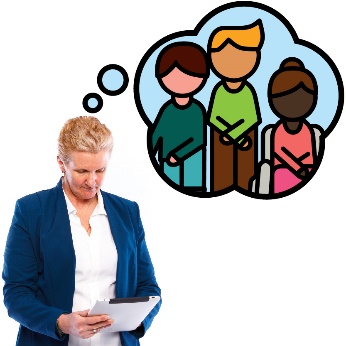 ܐܲܚܢܲܢ ܣܢܝܼܩܹܐ ܝܘܲܚ ܕܩܲܢܛܪܸܢܲܚ ܒܵܠܲܢ ܥܲܠ ܡܘܿܕܝܼ ܝܠܹܗ ܣܢܝܼܩܵܐ ܟܠܚܲܕ ܫܲܘܬܦܵܢܵܐ ܕ CALD ܐܝܼܡܲܢ ܕܓܲܫܩܲܚ ܥܲܠ ܕܵܐܟܼܝܼ:ܫܲܘܬܦܵܢܹܐ ܟܹܐ ܡܲܦܠܸܚܝܼ ܠ NDISܫܲܪܸܟܲܚܠܵܗܿ ܡܵܘܕܥܵܢܘܼܬܵܐܥܵܒܼܕܲܚܠܹܗ ܫܘܼܓܼ݉ܠܲܢ.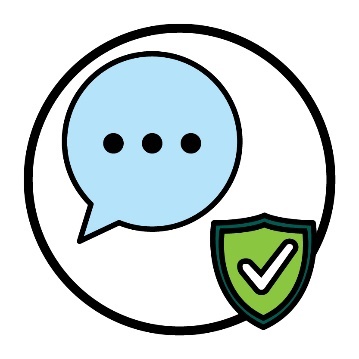 ܐܲܚܢܲܢ ܒܵܥܝܲܚ ܦܵܠܚܲܚ ܥܲܡ ܐ݉ܚܹܪ݉ܢܹܐ ܩܵܐ ܕܣܲܙܓܸܪܲܚ ܥܲܠ ܚܲܒܪܵܢܹܐ ܕܡܵܨܲܚ ܡܲܦܠܸܚܲܚܠܗܘܿܢ ܕܝܼܢܵܐ ܫܲܝܢܵܝܹܐ ܩܵܐ ܟܠܲܝܗܝ ܡܲܪܕܘܼܝܵܬܹܐ. ܐܲܚܢܲܢ ܒܵܥܝܲܚ ܦܵܠܚܲܚ ܥܲܡ ܐ݉ܚܹܪ݉ܢܹܐ ܩܵܐ ܕܣܲܙܓܸܪܲܚ ܥܲܠ ܚܲܒܪܵܢܹܐ ܕܡܵܨܲܚ ܡܲܦܠܸܚܲܚܠܗܘܿܢ ܕܝܼܢܵܐ ܫܲܝܢܵܝܹܐ ܩܵܐ ܟܠܲܝܗܝ ܡܲܪܕܘܼܝܵܬܹܐ. 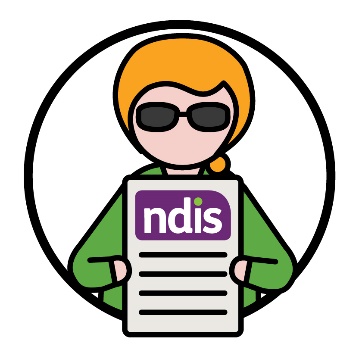 ܘܒܵܥܝܲܚ ܐܲܟܸܕܲܚ ܒܘܼܫ ܙܵܘܕܵܐ ܕܐ݉ܢܵܫܹܐ ܕ CALD ܕܐܝܼܬܠܗܘܿܢ ܫܲܦܠܘܼܬܵܐ ܡܵܨܝܼ ܫܲܪܸܟܝܼ ܓܵܘ NDIS.ܐܵܗܵܐ ܒܸܚܒܼܵܫܵܐ ܝܠܹܗ ܐܲܟܲܕܬܵܐ: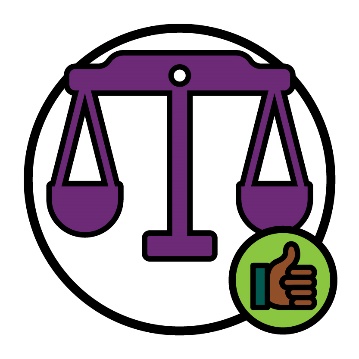 ܕ NDIS ܝܼܠܹܗ ܟܹܐܢܵܐ ܩܵܐ ܫܲܘܬܦܵܢܵܐ ܕ CALD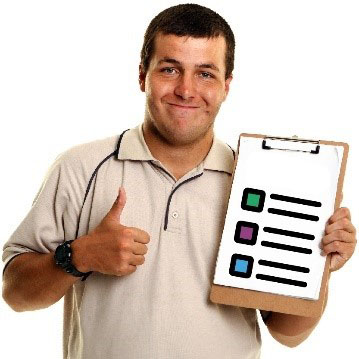 ܒܘܼܫ ܙܵܘܕܵܐ ܫܲܘܬܦܵܢܵܐ ܕ CALD ܟܹܐ ܝܵܕܥܝܼ ܕܵܐܟܼܝܼ ܡܲܦܠܸܚܝܼ ܠܚܘܼܛܵܛܹܐ ܕ NDIS.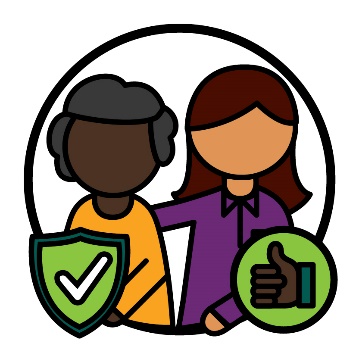 ܐܝܼܡܲܢ ܕܐܲܚܢܲܢ ܝܵܗܒܼܲܚ ܘܫܵܩܠܲܚ ܥܲܡ ܟܢܘܼܫܝܵܬܹܐ ܕ CALD، ܒܵܥܝܲܚ ܐܲܟܸܕܲܚ ܕܚܘܼܛܵܛܵܐ:ܝܼܠܹܗ ܫܲܝܢܵܝܵܐ ܩܵܐ ܟܠܲܝܗܝ ܡܲܪܕܘܼܝܵܬܹܐܦܠܵܚܵܐ ܝܠܹܗ ܨܦܵܝܝܼ ܒܸܣܢܵܕܵܐ ܝܠܹܗ ܠܐ݉ܢܵܫܹܐ ܕ CALD ܕܗܵܘܹܐ ܠܗܘܿܢ ܗܲܝܡܵܢܘܼܬܵܐ ܒ NDIS.ܐܲܚܬܘܿܢ ܡܵܨܝܼܬܘܿܢ ܩܵܪܝܼܬܘܿܢ ܒܘܼܬ ܥܒܼܵܕܹܐ ܕܕܝܼܲܢ ܥܲܠ ܦܵܬܵܐ 8 ܓܵܘ ܚܘܼܛܵܛܵܐ ܕܥܒܼܵܕܵܐ ܕܕܝܼܲܢ.ܐܲܚܬܘܿܢ ܡܵܨܝܼܬܘܿܢ ܡܲܫܟܼܚܝܼܬܘܿܢ ܠܚܘܼܛܵܛܵܐ ܕܥܒܼܵܕܵܐ ܕܕܝܼܲܢ ܥܲܠ ܫܲܘܦܲܢ ܐܸܠܸܟܬܪܘܿܢܵܝܵܐ.www.ndis.gov.au/CALD 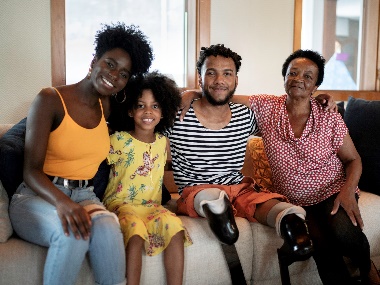 ܦܵܠܵܚܹܐ ܘܫܲܪܝܼܟܹܐ ܕܕܝܼܲܢ ܓܵܪܲܓ ܦܲܪܡܝܼ:ܕܵܐܟܼܝܼ ܦܵܠܚܝܼ ܥܲܡ ܫܲܘܬܦܵܢܹܐ ܕ CALD،
ܒܲܝܬܘܼܝܵܬܲܝܗܝ ܘܝܵܨܘܿܦܲܝܗܝܠܡܘܿܕܝ݉ ܣܢܵܕܬܵܐ ܐܵܢܝܼ ܣܢܝܼܩܹܐ ܝܢܵܐ.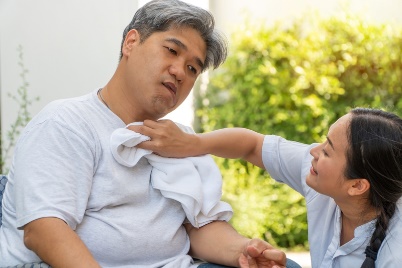 ܐܵܦ ܓܵܪܲܓ ܝܵܕܥܝܼ ܕܵܐܟܼܝܼ ܡܲܩܪܸܒܼܝܼ ܠܗܘܿܢ ܚܸܠܡܲܬܹܐ ܕܝܼܢܵܐ:ܚܵܒܼܫܵܢܵܐܫܲܝܢܵܝܹܐ ܩܵܐ ܟܠܲܝܗܝ ܡܲܪܕܘܼܝܵܬܹܐ.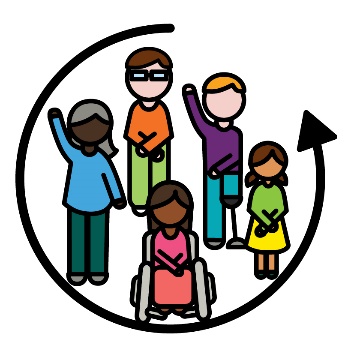 ܐܝܼܡܲܢ ܕܚܲܕ ܡܸܢܕܝܼ ܝܼܠܹܗ ܚܵܒܼܫܵܢܵܐ، ܟܠܚܲܕ:ܡܵܨܹܐ ܫܲܪܸܟ ܪܵܓܼܹܫ ܕܐܝܼܬܠܹܗ ܐ݉ܚܝܵܢܘܼܬܵܐ.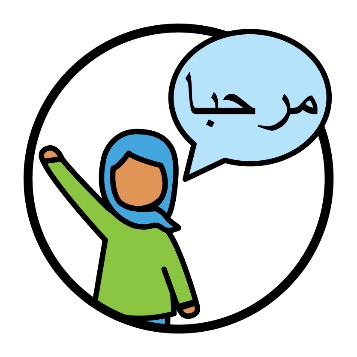 ܐܲܚܢܲܢ ܒܵܥܝܲܚ ܦܵܠܵܚܹܐ ܘܫܲܪܝܼܟܹܐ ܕܕܝܼܲܢ ܕܦܲܪܡܝܼ ܠܡܘܿܕܝܼ ܝܢܵܐ ܣܢܝܼܩܹܐ ܫܲܘܬܦܵܢܹܐ ܕ CALD ܩܵܐ:ܡܲܪܕܘܼܬܵܐܠܸܫܵܢܲܝܗܝ.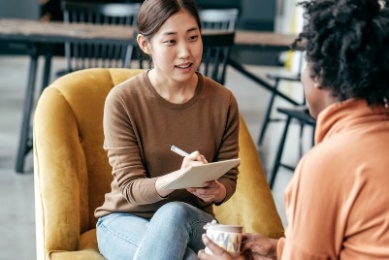 ܘܕܵܐܟܝܼ ܣܢܵܕܝܵܬܲܝܗܝ ܣܢܝܼܩܹܐ ܝܢܵܐ ܕܦܵܠܚܝܼ ܒܐܘܼܪܚܵܐ ܨܦܵܝܝܼ ܥܲܡ ܡܲܪܕܘܼܬܲܝܗܝ ܘܠܸܫܵܢܲܝܗܝ.ܐܲܚܢܲܢ ܐܵܦ ܒܵܥܝܲܚ ܦܵܠܵܚܹܐ ܘܫܲܪܝܼܟܹܐ ܕܕܝܼܲܢ ܕܦܵܠܚܝܼ ܒܚܕܵܐ ܐܘܼܪܚܵܐ ܕܝܼܠܵܗܿ ܫܲܝܢܵܝܬܵܐ ܩܵܐ: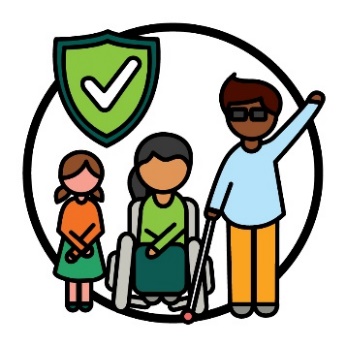 ܟܠܚܕܵܐ ܡܲܪܕܘܼܬܵܐ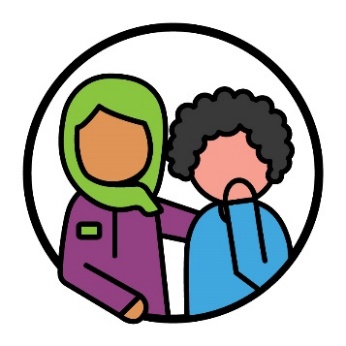 ܐܵܢܝܼ ܐ݉ܢܵܫܹܐ ܕܥܒܼܝܼܪܹܐ ܝܢܵܐ ܒܢܸܣܝܵܢܵܐ ܕ ܐܘܼܠܨܵܢܵܐ.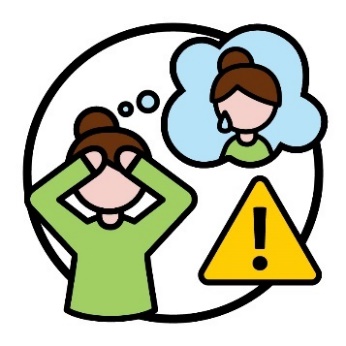 ܐܘܼܠܨܵܢܵܐ ܝܼܠܹܗ ܐܘܼܪܚܵܐ ܕܐܲܚܬܘܿܢ ܪܵܓܼܫܝܼܬܘܿܢ ܒܘܼܬ ܚܲܕ ܡܸܢܕܝܼ ܚܸܪܒܵܐ ܕܗܘܹܝܵܐ ܝܠܹܗ ܥܲܠܵܘܟܼܘܿܢ.ܩܵܐ ܛܘܼܦ̮ܣܵܐ، ܒܲܠܟܵܐ ܐܲܚܬܘܿܢ ܪܵܓܼܫܝܼܬܘܿܢ ܒܙܕܘܼܥܬܵܐ ܝܲܢ ܒܥܝܼܩܘܼܬܵܐ.ܐܘܼܠܨܵܢܵܐ ܡܵܨܹܐ ܗܵܘܹܐܠܹܗ ܡܲܥܒܕܵܢܘܼܬܵܐ ܥܲܠ ܐ݉ܢܵܫܹܐ ܒܐܘܼܪܚܵܬܹܐ ܦܪܝܼܫܹܐ.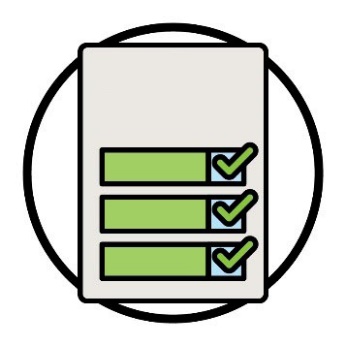 ܐܲܚܬܘܿܢ ܡܵܨܝܼܬܘܿܢ ܩܵܪܝܼܬܘܿܢ ܒܘܼܬ ܥܒܼܵܕܹܐ ܕܕܝܼܲܢ ܥܲܠ ܦܵܬܵܐ 16 ܓܵܘ ܚܘܼܛܵܛܵܐ ܕܥܒܼܵܕܵܐ ܕܕܝܼܲܢ.ܐܲܚܬܘܿܢ ܡܵܨܝܼܬܘܿܢ ܡܲܫܟܼܚܝܼܬܘܿܢ ܠܚܘܼܛܵܛܵܐ ܕܥܒܼܵܕܵܐ ܕܕܝܼܲܢ ܥܲܠ ܫܲܘܦܲܢ ܐܸܠܸܟܬܪܘܿܢܵܝܵܐ.www.ndis.gov.au/CALD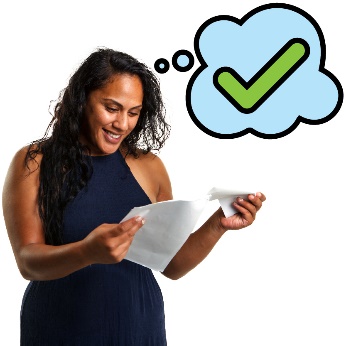 ܐܝܼܡܲܢ ܕܐܲܚܢܲܢ ܫܲܪܸܟܲܚܠܵܗܿ ܡܵܘܕܥܵܢܘܼܬܵܐ، ܓܵܪܲܓ ܗܵܘܝܵܐ ܗܵܣܵܢܵܝ ܦܲܪܡܲܝܬܘܿܗܿ ܩܵܐ:ܟܢܘܼܫܝܵܬܹܐ ܕ CALDܫܲܘܬܦܵܢܹܐ ܕ CALD، ܒܲܝܬܘܼܝܵܬܲܝܗܝ ܘܝܵܨܘܿܦܲܝܗܝ.ܡܵܘܕܥܵܢܘܼܬܵܐ ܐܵܦ ܓܵܪܲܓ ܗܵܘܝܵܐ ܒ:ܠܸܫܵܢܹܐ ܦܪܝܼܫܹܐ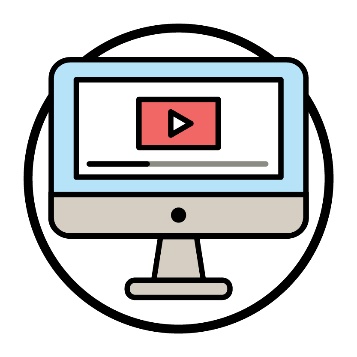 ܦܸܨܠܹܐ ܦܪܝܼܫܹܐ ـ ܐܲܝܟܼ ܒܼܝܼܕܝܘܿܝܹܐ.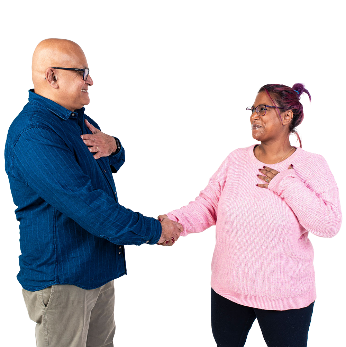 ܐܲܚܢܲܢ ܒܵܥܝܲܚ ܐܘܼܪܚܵܬܹܐ ܒܘܼܫ ܨܦܵܝܝܼ ܩܵܐ ܫܲܪܲܟܬܵܐ ܕܡܵܘܕܥܵܢܘܼܬܵܐ ܥܲܡ ܟܢܘܼܫܝܵܬܹܐ ܕ CALD ܘܫܲܘܬܦܵܢܹܐ.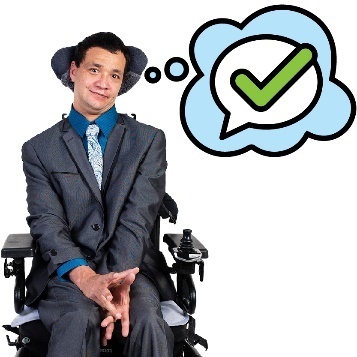 ܐܲܚܢܲܢ ܒܵܥܝܲܚ ܒܘܼܫ ܙܵܘܕܵܐ ܫܲܘܬܦܵܢܹܐ ܕ CALD ܕܝܵܕܥܝܼ ܒܘܼܬ ܚܸܠܡܲܬܹܐ ܕܬܲܪܓܡܵܢܹܐ ܕܡܵܨܝܼ ܡܲܦܠܸܚܝܼܠܗܘܿܢ.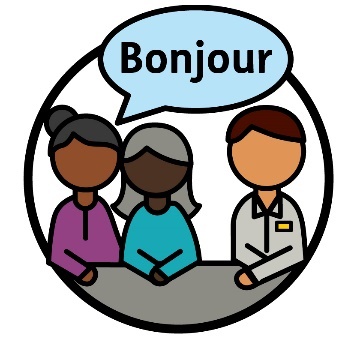 ܚܲܕ ܬܲܪܓܡܵܢܵܐ ܝܼܠܹܗ ܚܲܕ ܦܲܪܨܘܿܦܵܐ ܕܟܹܐ:ܡܲܦܠܸܚ ܠܸܫܵܢܵܘܟܼܘܿܢܗܲܝܸܪ ܠܵܘܟܼܘܿܢ ܕܝܵܗܒܼܝܼܬܘܿܢ ܘܫܵܩܠܝܼܬܘܿܢ ܥܲܡ ܐ݉ܚܹܪ݉ܢܹܐܗܲܝܸܪ ܠܵܘܟܼܘܿܢ ܕܦܲܪܡܝܼܬܘܿܢ ܡܘܿܕܝܼ ܝܠܹܗ ܒܹܐܡܵܪܵܐ ܚܲܕ ܦܲܪܨܘܿܦܵܐ.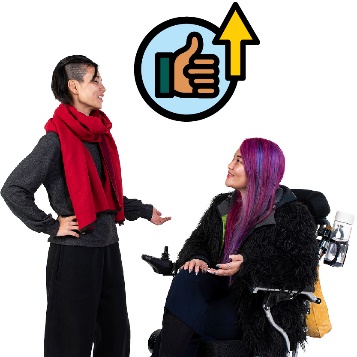 ܐܲܚܢܲܢ ܐܵܦ ܒܵܥܝܲܚ ܕܥܵܒܼܕܲܚܠܹܗ ܢܸܣܝܵܢܵܐ ܕܫܲܘܬܦܵܢܹܐ ܕ CALD ܥܲܡ ܚܸܠܡܲܬܹܐ ܕܬܲܪܓܡܵܢܹܐ ܕܗܵܘܹܐ ܒܘܼܫ ܨܦܵܝܝܼ.ܐܲܚܬܘܿܢ ܡܵܨܝܼܬܘܿܢ ܩܵܪܝܼܬܘܿܢ ܒܘܼܬ ܥܒܼܵܕܹܐ ܕܕܝܼܲܢ ܥܲܠ ܦܵܬܵܐ 23 ܓܵܘ ܚܘܼܛܵܛܵܐ ܕܥܒܼܵܕܵܐ ܕܕܝܼܲܢ.ܐܲܚܬܘܿܢ ܡܵܨܝܼܬܘܿܢ ܡܲܫܟܼܚܝܼܬܘܿܢ ܠܚܘܼܛܵܛܵܐ ܕܥܒܼܵܕܵܐ ܕܕܝܼܲܢ ܥܲܠ ܫܲܘܦܲܢ ܐܸܠܸܟܬܪܘܿܢܵܝܵܐ.www.ndis.gov.au/CALD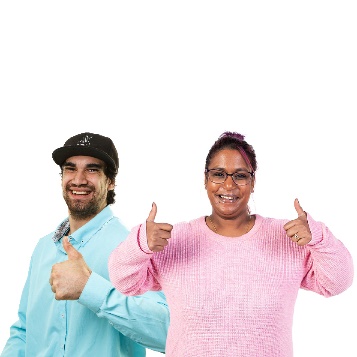 ܓܵܪܲܓ ܗܵܘܝܼ ܒܘܼܫ ܙܵܘܕܵܐ ܣܢܵܕܝܵܬܹܐ ܘܚܸܠܡܲܬܹܐ ܕܡܵܠܝܼ ܠܣܢܝܼܩܘܼܝܵܬܹܐ ܕܫܲܘܬܦܵܢܹܐ ܕ CALD.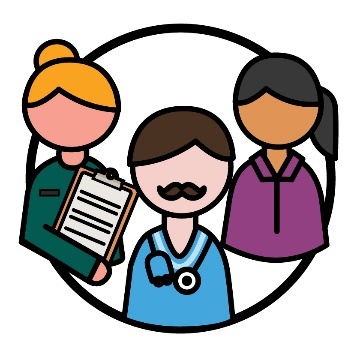 ܫܲܘܬܦܵܢܹܐ ܕ CALD ܓܵܪܲܓ ܩܵܢܝܼ ܣܢܵܕܬܵܐ ܩܵܐ ܕܡܲܫܟܼܚܝܼ ܘܡܲܦܠܸܚܝܼ ܡܙܲܘܸܕܵܢܹܐ ܕܠܵܚܡܝܼ ܥܲܡ ܣܢܝܼܩܘܼܝܵܬܲܝܗܝ.ܡܲܙܘܸܕܵܢܹܐ ܟܹܐ ܣܵܢܕܝܼ ܠܫܲܘܬܦܵܢܹܐ ܒܡܲܩܪܲܒܼܬܵܐ ܕܚܕܵܐ ܚܸܠܡܲܬ.ܐܲܚܢܲܢ ܒܵܥܝܲܚ ܐܲܟܸܕܲܚ ܕܫܲܪܸܟܲܚ ܡܵܘܕܥܵܢܘܼܬܵܐ ܥܲܡ ܟܢܘܼܫܝܵܬܹܐ ܕ CALD ܒܘܼܬ ܕܵܐܟܼܝܼ: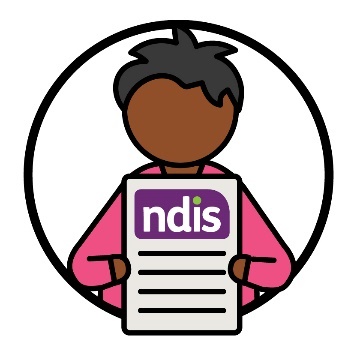 ܫܲܪܸܟܝܼ ܓܵܘ NDIS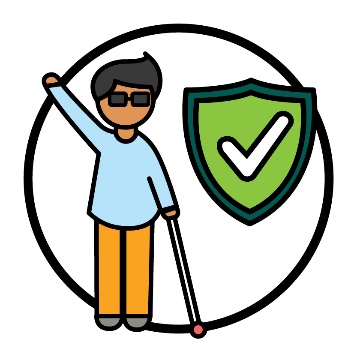 ܡܲܫܟܼܚܝܼ ܘܡܲܦܠܸܚܝܼ ܚܸܠܡܲܬܹܐ ܕܝܼܢܵܐ ܫܲܝܢܵܝܹܐ ܩܵܐ ܡܲܪܕܘܼܬܲܝܗܝ.ܐܲܚܢܲܢ ܐܵܦ ܒܵܥܝܲܚ ܒܘܼܫ ܙܵܘܕܵܐ ܡܙܲܘܸܕܵܢܹܐ ܕܡܲܩܪܸܒܼܝܼ ܚܸܠܡܲܬܹܐ ܨܦܵܝܝܼ ܕ: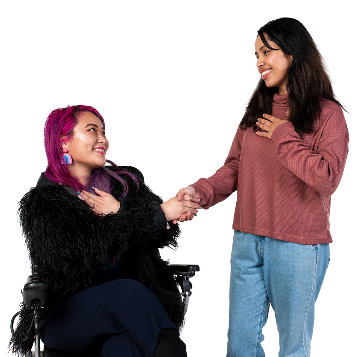 ܡܝܲܩܪܝܼ ܠܟܠܲܝܗܝ ܡܲܪܕܘܼܬܹܐ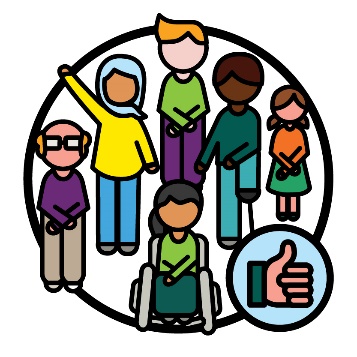 ܦܵܠܚܝܼ ܨܦܵܝܝܼ ܩܵܐ ܫܲܘܬܦܵܢܹܐ ܕ CALD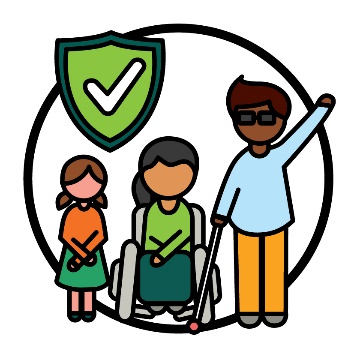 ܝܼܢܵܐ ܫܲܝܢܵܝܹܐ ܩܵܐ ܟܠܲܝܗܝ ܡܲܪܕܘܼܝܵܬܹܐ.ܐܲܚܬܘܿܢ ܡܵܨܝܼܬܘܿܢ ܩܵܪܝܼܬܘܿܢ ܒܘܼܬ ܥܒܼܵܕܹܐ ܕܕܝܼܲܢ ܥܲܠ ܦܵܬܵܐ 31 ܓܵܘ ܚܘܼܛܵܛܵܐ ܕܥܒܼܵܕܵܐ ܕܕܝܼܲܢ.ܐܲܚܬܘܿܢ ܡܵܨܝܼܬܘܿܢ ܡܲܫܟܼܚܝܼܬܘܿܢ ܠܚܘܼܛܵܛܵܐ ܕܥܒܼܵܕܵܐ ܕܕܝܼܲܢ ܥܲܠ ܫܲܘܦܲܢ ܐܸܠܸܟܬܪܘܿܢܵܝܵܐ.www.ndis.gov.au/CALD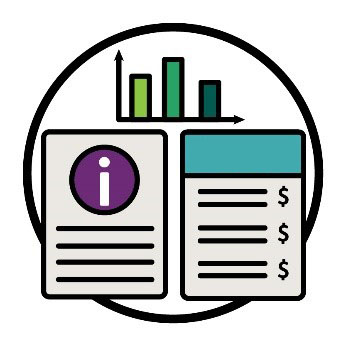 ܐܲܚܢܲܢ ܐܝܼܡܲܢ ܕܗܲܡܙܸܡܲܚ ܒܘܼܬ ܒܘܼܝܵܢܹܐ ܕܡܵܘܕܥܵܢܘܼܬܵܐ، ܡܲܥܢܲܝܲܢ ܝܼܠܹܗ:ܫܪܵܪܹܐܡܵܘܕܥܵܢܘܼܬܵܐܣܸܓܼܠܹܐ.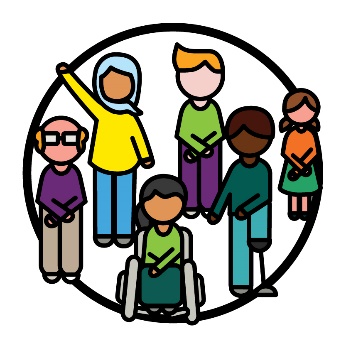 ܐܲܚܢܲܢ ܣܢܝܼܩܹܐ ܝܘܲܚ ܠܒܘܼܝܵܢܹܐ ܕܡܵܘܕܥܵܢܘܼܬܵܐ ܒܘܼܫ ܨܦܵܝܝܼ ܩܵܐ ܕܦܲܪܡܲܚ:ܫܲܘܬܦܵܢܹܐ ܕ CALDܠܡܘܿܕܝ݉ ܣܢܵܕܬܵܐ ܐܵܢܝܼ ܣܢܝܼܩܹܐ ܝܢܵܐ.ܐܵܦ ܣܢܝܼܩܹܐ ܝܘܲܚ ܠܒܘܼܝܵܢܹܐ ܕܡܵܘܕܥܵܢܘܼܬܵܐ ܒܘܼܫ ܙܵܘܕܵܐ ܩܵܐ ܕܦܲܪܡܲܚ: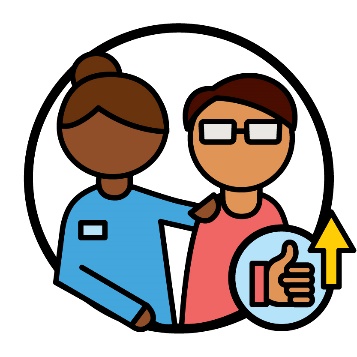 ܕܵܐܟܼܝܼ ܡܵܨܲܚ ܥܵܒܼܕܲܚܠܗܘܿܢ ܚܸܠܡܲܬܹܐ ܕܗܵܘܝܼ ܒܘܼܫ ܨܦܵܝܝܼ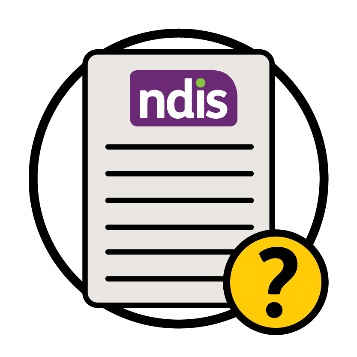 ܟܡܵܐ ܨܦܵܝܝܼ ܦܠܵܚܵܐ ܝܠܹܗ NDIS.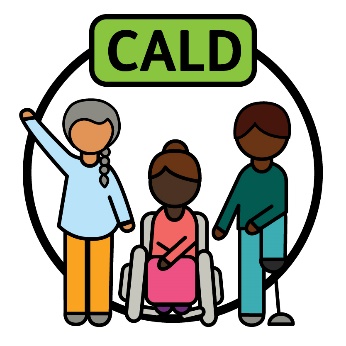 ܐܲܚܢܲܢ ܒܵܥܝܲܚ ܦܲܫܩܲܚ ‘CALD’ ܒܚܕܵܐ ܐܘܼܪܚܵܐ ܕܣܵܢܕܵܐ ܡܘܿܕܝܼ ܒܵܥܝܼ ܐ݉ܢܵܫܹܐ ܕ CALD. ܐܵܢܲܢܩܵܝܬܵܐ ܝܠܵܗܿ ܕܓ̰ܲܡܥܲܚ ܘܡܲܦܠܸܚܲܚ ܠܒܘܼܝܵܢܹܐ ܕܡܵܘܕܥܵܢܘܼܬܵܐ ܨܦܵܝܝܼ، ܩܵܐ ܕܡܵܨܲܚ: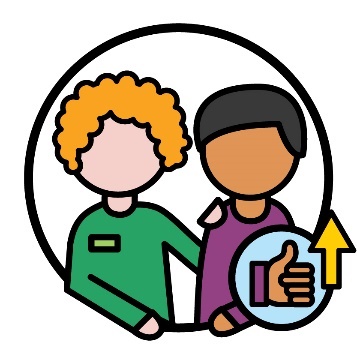 ܡܲܩܪܸܒܼܲܚ ܚܸܠܡܲܬܹܐ ܒܘܼܫ ܨܦܵܝܝܼ ܩܵܐ ܫܲܘܬܦܵܢܹܐ ܕ CALD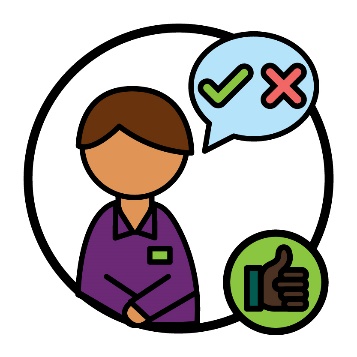 ܫܵܩܠܲܚ ܦܘܼܣܩܵܢܹܐ ܨܦܵܝܝܼ.ܐܲܚܬܘܿܢ ܡܵܨܝܼܬܘܿܢ ܩܵܪܝܼܬܘܿܢ ܒܘܼܬ ܥܒܼܵܕܹܐ ܕܕܝܼܲܢ ܥܲܠ ܦܵܬܵܐ 37 ܓܵܘ ܚܘܼܛܵܛܵܐ ܕܥܒܼܵܕܵܐ ܕܕܝܼܲܢ.ܐܲܚܬܘܿܢ ܡܵܨܝܼܬܘܿܢ ܡܲܫܟܼܚܝܼܬܘܿܢ ܠܚܘܼܛܵܛܵܐ ܕܥܒܼܵܕܵܐ ܕܕܝܼܲܢ ܥܲܠ ܫܲܘܦܲܢ ܐܸܠܸܟܬܪܘܿܢܵܝܵܐ.www.ndis.gov.au/CALD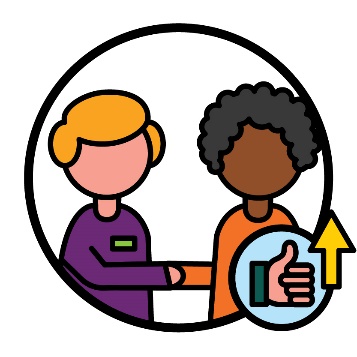 ܐܲܚܢܲܢ ܣܢܝܼܩܹܐ ܝܘܲܚ ܕܡܲܫܟܼܲܚ ܐܘܼܪܚܵܬܹܐ ܒܘܼܫ ܨܦܵܝܝܼ ܕܗܵܘܹܐܠܲܢ ܐܲܣܘܼܪܵܐ ܥܲܡ ܟܢܘܼܫܝܵܬܹܐ ܐܵܢܝܼ ܕܠܹܐ ܝܘܲܚ ܡܸܛܝܹܐ ܐܸܠܲܝܗܝ ܒܐܘܼܪܚܵܐ ܨܦܵܝܝܼ ܒܕܲܥܒܼܲܪ. ܐܵܗܵܐ ܒܸܚܒܼܵܫܵܐ ܝܠܹܗ: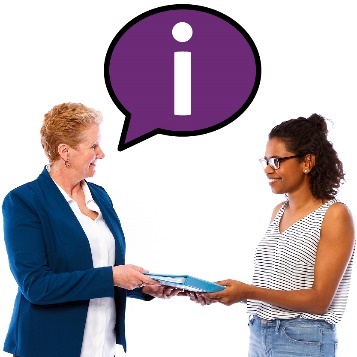 ܫܲܪܸܟܬܵܐ ܕܡܵܘܕܥܵܢܘܼܬܵܐ ܥܲܡ ܐܲܢܹܐ ܟܢܘܼܫܝܵܬܹܐ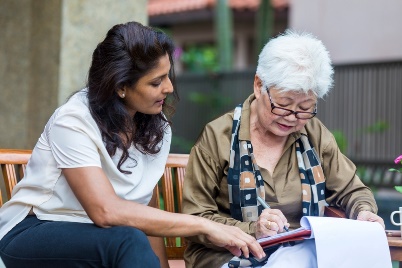 ܐܲܟܲܕܬܵܐ ܕܚܸܠܡܲܬܹܐ ܬܲܡܘܼܡܹܐ ܝܢܵܐ ܠܣܢܝܼܩܘܼܝܵܬܹܐ ܕܟܢܘܼܫܝܵܬܹܐ.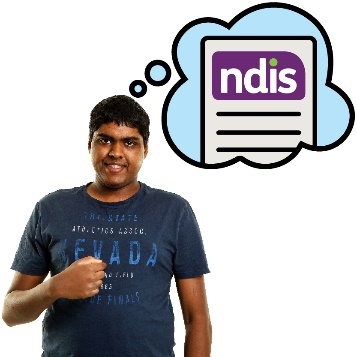 ܐܲܚܢܲܢ ܒܵܥܝܲܚ ܐܘܼܪܚܵܐ ܕܕܵܐܟܼܝܼ ܐ݉ܢܵܫܹܐ ܕ CALD ܕܐܝܼܬܠܗܘܿܢ ܫܲܦܠܘܼܬܵܐ ܦܲܪܡܝܼ ܠ NDIS ܗܵܘܝܵܐ ܒܘܼܫ ܨܦܵܝܝܼ.ܐܵܗܵܐ ܟܹܐ ܚܵܒܼܹܫ ܫܲܪܲܟܬܵܐ ܕܡܵܘܕܥܵܢܘܼܬܵܐ ܒܘܼܬ: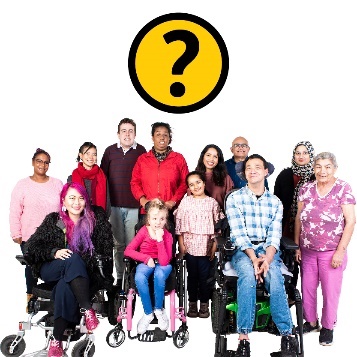 ܡܵܢܝܼ ܡܵܨܹܐ ܫܲܘܬܸܦ ܓܵܘ NDIS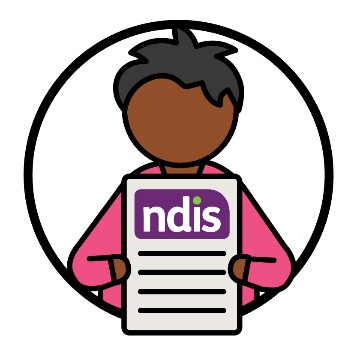 ܕܵܐܟܼܝܼ ܠܡܲܦܠܘܼܚܹܐ NDIS.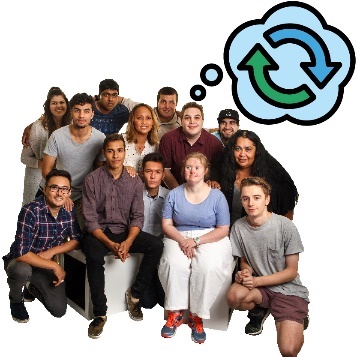 ܐܵܦ ܒܵܥܝܲܚ ܕܫܲܪܸܟܲܚ ܡܵܘܕܥܵܢܘܼܬܵܐ ܕܗܲܝܸܪܵܐ ܒܫܲܚܠܲܦܬܵܐ ܕܕܘܼܒܵܪܹܐ ܕܟܢܘܼܫܬܵܐ ܒܘܼܬ ܫܲܦܠܘܼܬܵܐ.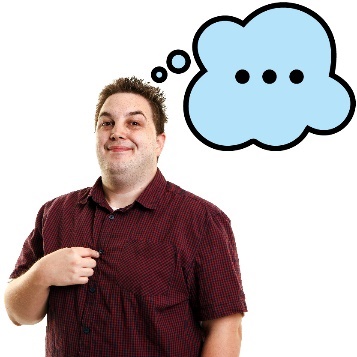 ܕܘܼܒܵܪܹܐ ܝܼܢܵܐ ܡܸܢܕܝܼ ܕܐܲܚܬܘܿܢ:ܬܲܚܡܸܢܝܼܬܘܿܢܪܵܓܼܫܝܼܬܘܿܢܗܲܝܡܸܢܝܼܬܘܿܢ.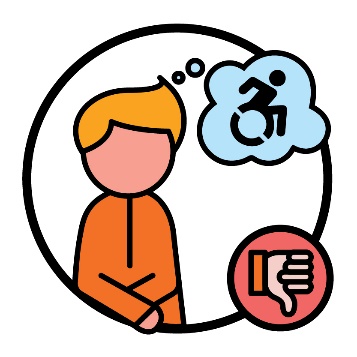 ܩܵܐ ܛܘܼܦ̮ܣܵܐ، ܚܲܕܟܡܵܐ ܐ݉ܢܵܫܹܐ ܟܹܐ ܬܲܚܡܸܢܝܼ ܒܚܸܪܒܵܝܘܼܬܵܐ ܒܘܼܬ ܫܲܦܠܘܼܬܵܐ.ܘܐܵܗܵܐ ܡܵܨܹܐ ܕܡܲܟܠܹܐ ܐ݉ܢܵܫܹܐ ܕ CALD ܕܐܝܼܬܠܗܘܿܢ ܫܲܦܠܘܼܬܵܐ ܡܼܢ ܡܲܦܠܲܚܬܵܐ ܕ NDIS.ܐܲܚܬܘܿܢ ܡܵܨܝܼܬܘܿܢ ܩܵܪܝܼܬܘܿܢ ܒܘܼܬ ܥܒܼܵܕܹܐ ܕܕܝܼܲܢ ܥܲܠ ܦܵܬܵܐ 40 ܓܵܘ ܚܘܼܛܵܛܵܐ ܕܥܒܼܵܕܵܐ ܕܕܝܼܲܢ.ܐܲܚܬܘܿܢ ܡܵܨܝܼܬܘܿܢ ܡܲܫܟܼܚܝܼܬܘܿܢ ܠܚܘܼܛܵܛܵܐ ܕܥܒܼܵܕܵܐ ܕܕܝܼܲܢ ܥܲܠ ܫܲܘܦܲܢ ܐܸܠܸܟܬܪܘܿܢܵܝܵܐ.www.ndis.gov.au/CALD 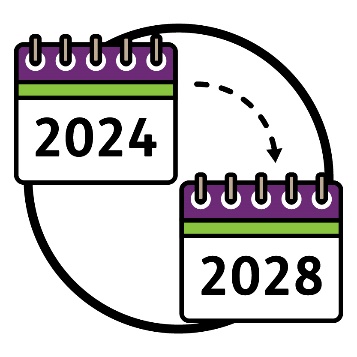 ܣܬܪܵܬܝܼܓ̰ܝܼܵܐ ܒܸܕ:ܫܲܪܝܵܐ ܒܫܲܢ݉ܬܵܐ ܕ 2024 ܦܵܪܩܵܐ ܒܫܲܢ݉ܬܵܐ ܕ 2028.ܐܲܚܢܲܢ ܥܒܼܝܼܕܠܲܢ ܚܲܕ ܚܘܼܛܵܛܵܐ ܕܥܒܼܵܕܵܐ ܕܦܲܫܸܩ: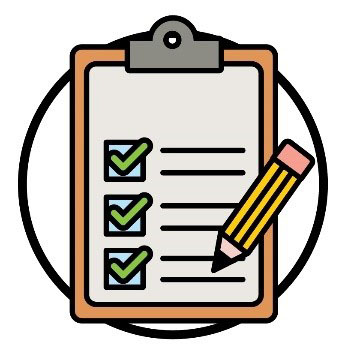 ܡܘܿܕܝܼ ܝܘܲܚ ܣܢܝܼܩܹܐ ܠܥܒܼܵܕܵܐ ܕܡܵܛܲܚ ܠܢܝܼܫܹܐ ܕܕܝܼܲܢ ܓܵܘ ܣܬܪܵܬܝܼܓ̰ܝܼܵܐ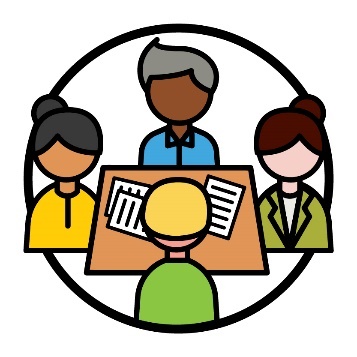 ܕܵܐܟܼܝܼ ܒܸܕ ܦܵܠܚܲܚ ܥܲܠ ܟܠܚܲܕ ܥܒܼܵܕܵܐ 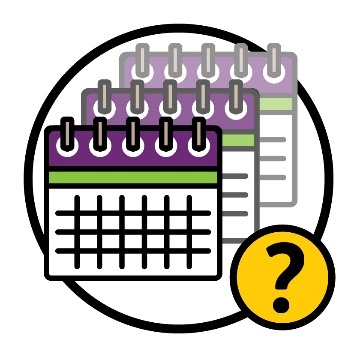 ܟܡܵܐ ܥܸܕܵܢܵܐ ܒܸܕ ܦܵܠܚܲܚ ܥܲܠ ܟܠܚܲܕ ܥܒܼܵܕܵܐ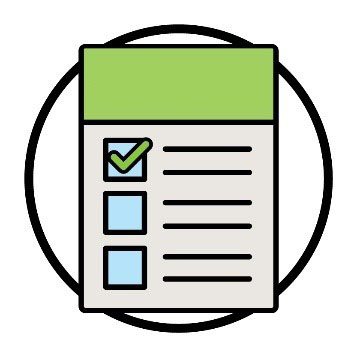 ܦܠܵܛܹܐ ܕܟܠܚܲܕ ܥܒܼܵܕܵܐ.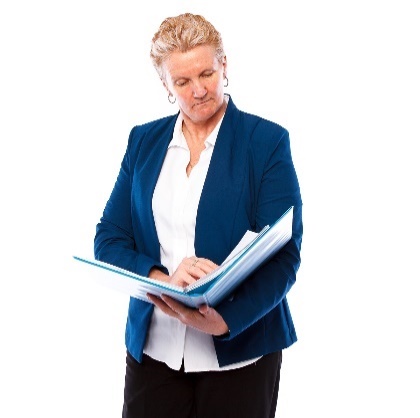 ܐܲܚܢܲܢ ܒܸܕ ܡܲܦܠܸܚܲܚܠܹܗ ܚܘܼܛܵܛܵܐ ܕܥܒܼܵܕܵܐ ܩܵܐ ܕܨܲܚܨܲܚ ܟܡܵܐ ܨܦܵܝܝܼ ܒܸܪܚܵܫܵܐ ܝܠܵܗܿ ܠܵܩܲܕ݉ܡܵܐ ܣܬܪܵܬܝܼܓ̰ܝܼܵܐ.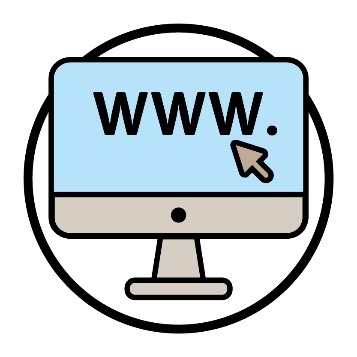 ܐܲܚܬܘܿܢ ܡܵܨܝܼܬܘܿܢ ܡܲܫܟܼܚܝܼܬܘܿܢ ܠܚܘܼܛܵܛܵܐ ܕܥܒܼܵܕܵܐ ܥܲܠ ܫܲܘܦܲܢ ܐܸܠܸܟܬܪܘܿܢܵܝܵܐ.www.ndis.gov.au/CALD 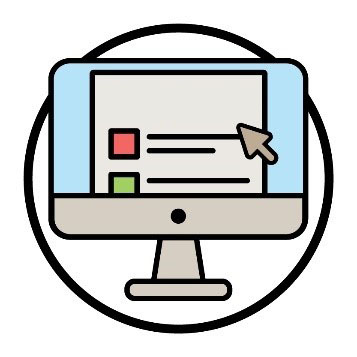 ܘܡܵܨܝܼܬܘܿܢ ܡܲܫܟܼܚܝܼܬܘܿܢ ܐܲܨܲܚܬܵܐ ܕܗܵܣܵܢܵܝ ܩܪܵܝܬܵܐ ܕܚܘܼܛܵܛܵܐ ܕܥܒܼܵܕܵܐ ܡܼܢ ܥܲܠ ܫܲܘܦܲܢ ܐܸܠܸܟܬܪܘܿܢܵܝܵܐ.www.ndis.gov.au/CALD 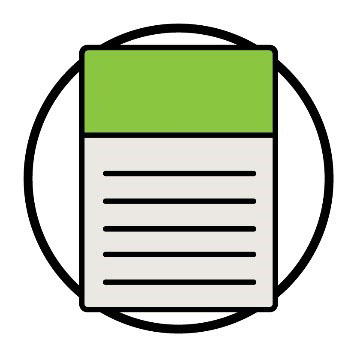 ܒܐ݉ܚܵܪܵܝܬܵܐ ܕܫܲܢ݉ܬܵܐ ܕ 2024، ܐܲܚܢܲܢ ܒܸܕ ܫܲܪܸܟܲܚ ܠܬܲܫܪܵܪܵܐ ܕܕܝܼܲܢ ܒܘܼܬ ܦܘܼܠܚܵܢܵܐ ܕܥܒܼܝܼܕܠܲܢ ܗܲܠ ܗܿܝ ܥܸܕܵܢܵܐ ܩܵܐ ܕܣܵܢܕܲܚ ܠܣܬܪܵܬܝܼܓ̰ܝܼܵܐ.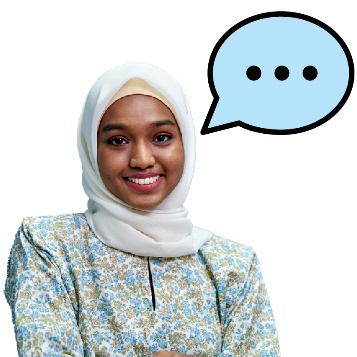 ܘܒܸܕ ܒܲܩܪܲܚ ܡܼܢ ܐ݉ܚܹܪ݉ܢܹܐ ܕܫܲܪܸܟܝܼ ܡܘܿܕܝܼ ܝܢܵܐ ܒܸܚܫܵܒܼܵܐ ܒܘܼܬ ܣܬܪܵܬܝܼܓ̰ܝܼܵܐ.ܐܵܗܵܐ ܒܸܚܒܼܵܫܵܐ ܝܠܹܗ: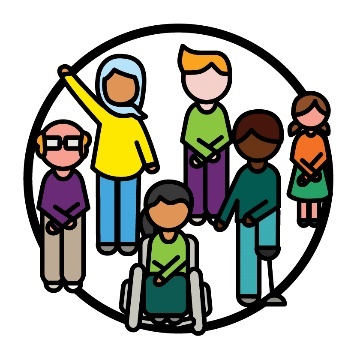 ܐ݉ܢܵܫܹܐ ܕ CALD ܕܐܝܼܬܠܗܘܿܢ ܫܲܦܠܘܼܬܵܐ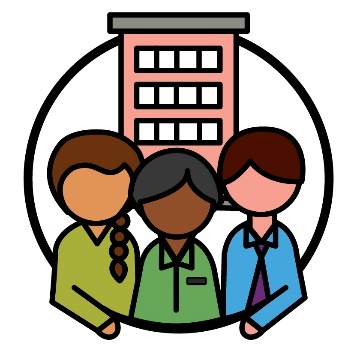 ܫܘܼܬܐܵܣܹܐ ܕܟܢܘܼܫܬܵܐ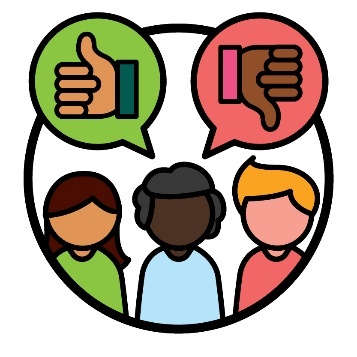 ܕܵܣܬܹܐ ܕܡܗܲܕܝܵܢܘܼܬܵܐ ܕܝܼܢܵܐ ܠܒܼܲܕܲܪ ܡܼܢ NDIA.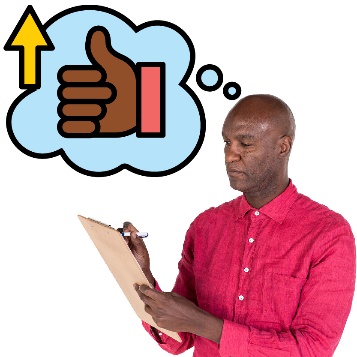 ܐܵܗܵܐ ܒܸܕ ܗܲܝܸܪܠܲܢ ܕܦܲܪܡܲܚ ܐܲܝܢܝܼ ܣܲܗܡܹܐ ܕܣܬܪܵܬܝܼܓ̰ܝܼܵܐ:ܦܠܵܚܵܐ ܝܢܵܐ ܨܦܵܝܝܼܣܢܝܼܩܹܐ ܝܢܵܐ ܠܡܲܕܪܘܼܣܹܐ.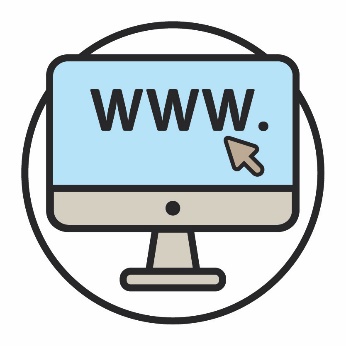 ܡܵܨܝܼܬܘܿܢ ܣܲܚܒܸܪܝܼܬܘܿܢ ܠܫܵܘܦܲܢ ܐܸܠܸܟܬܪܘܿܢܵܝܵܐ.www.ndis.gov.au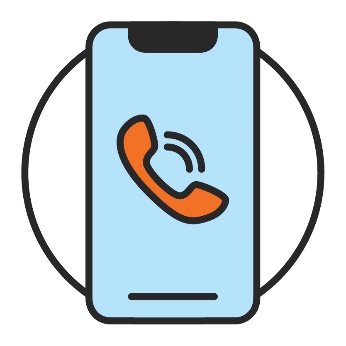 ܡܵܨܝܼܬܘܿܢ ܡܲܚܒܸܪܝܼܬܘܿܢ ܠܲܢ.110 800 1800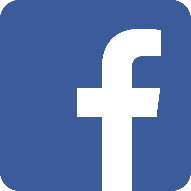 ܡܵܨܝܼܬܘܿܢ ܬܵܒܥܝܼܬܘܿܢ ܠܲܢ ܥܲܠ Facebook.www.facebook.com/NDISAus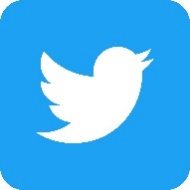 ܡܵܨܝܼܬܘܿܢ ܬܵܒܥܝܼܬܘܿܢ ܠܲܢ ܥܲܠ Twitter.@NDISTwitter ܐܵܦ ܦܝܼܫܬܵܐ ܝܠܵܗܿ ܩܪܝܼܬܵܐ X.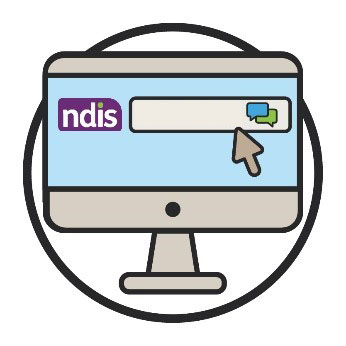 ܡܵܨܝܼܬܘܿܢ ܗܲܡܙܸܡܝܼܬܘܿܢ ܥܲܡܲܢ ܡܼܢ ܥܲܠ ܐܸܢܬܸܪܢܸܬ ܒܡܲܦܠܲܚܬܵܐ ܕܪܘܼܫܡܵܐ ܕܕܝܼܲܢ ܕ webchat ܕܝܼܠܹܗ ܓܵܘ ܫܵܘܦܲܢ ܐܸܠܸܟܬܪܘܿܢܵܝܵܐ. www.ndis.gov.auܐܸܢ ܟܹܐ ܗܲܡܙܸܡܝܼܬܘܿܢ ܚܲܕ ܠܸܫܵܢܵܐ ܐ݉ܚܹܪ݉ܢܵܐ ܠܵܐ ܠܸܫܵܢܵܐ ܐܸܢܓܠܸܣܢܵܝܵܐ، ܐܲܚܬܘܿܢ ܡܵܨܝܼܬܘܿܢ ܡܲܚܒܸܪܝܼܬܘܿܢ ܩܵܐ: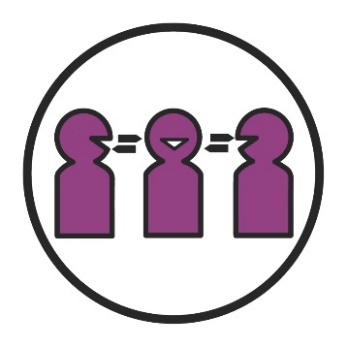 Translating and Interpreting Service (TIS)450 131ܐܸܢ ܐܝܼܬܠܵܘܟܼܘܿܢ ܙܲܒܘܿܢܘܼܬܵܐ ܒܗܲܡܙܲܡܬܵܐ ܝܲܢ ܒܡܲܫܡܲܥܬܵܐ، ܡܵܨܝܼܬܘܿܢ ܡܲܚܒܸܪܝܼܬܘܿܢ ܩܵܐ: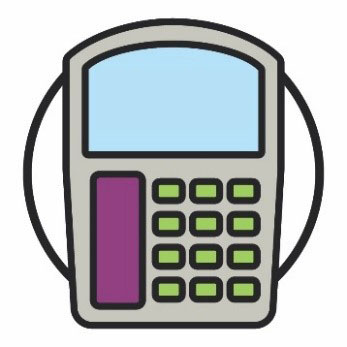 TTY677 555 1800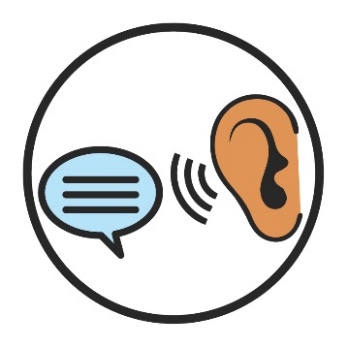 ܗܲܡܙܸܡܘܼܢ ܘܡܲܫܡܸܥܡܘܼܢ (Speak and Listen)727 555 1800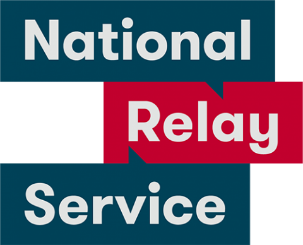 ܚܸܠܡܲܬ ܕܫܲܢܲܝܬܵܐ ܐܲܬܪܵܝܬܵܐ (National Relay Service)677 133www.accesshub.gov.au/about-the-nrs   ܕܘܼܒܵܪܹܐܕܘܼܒܵܪܹܐ ܝܼܢܵܐ ܡܸܢܕܝܼ ܕܐܲܚܬܘܿܢ:ܬܲܚܡܸܢܝܼܬܘܿܢܪܵܓܼܫܝܼܬܘܿܢܗܲܝܡܸܢܝܼܬܘܿܢ.ܕܵܣܬܵܐ ܕܡܗܲܕܝܵܢܘܼܬܵܐܚܕܵܐ ܕܵܣܬܵܐ ܡܗܲܕܝܵܢܬܵܐ ܝܼܠܵܗܿ ܚܕܵܐ ܕܵܣܬܵܐ ܕܐ݉ܢܵܫܹܐ ܕܟܹܐ ܦܵܠܚܝܼ ܥܲܡܲܢ ܩܵܐ ܕܫܲܪܸܟܝܼ ܡܘܿܕܝܼ:ܝܠܹܗ ܦܠܵܚܵܐ ܨܦܵܝܝܼ ܣܢܝܼܩܵܐ ܝܠܹܗ ܕܦܵܠܹܚ ܒܘܼܫ ܨܦܵܝܝܼ.ܬܘܼܪܩܵܠܵܐܚܲܕ ܬܘܼܪܩܵܠܵܐ ܝܼܠܹܗ ܚܲܕ ܡܸܢܕܝܼ ܕܟܹܐ ܡܲܟܠܹܐ ܠܵܘܟܼܘܿܢ ܡܼܢ ܥܒܼܵܕܬܵܐ ܕܚܲܕ ܡܸܢܕܝܼ ܕܐܲܚܬܘܿܢ:ܣܢܝܼܩܹܐ ܝܬܘܿܢ ܕܥܵܒܼܕܝܼܬܘܿܢ ܠܹܗ ܒܵܥܝܼܬܘܿܢ ܕܥܵܒܼܕܝܼܬܘܿܢ ܠܹܗ.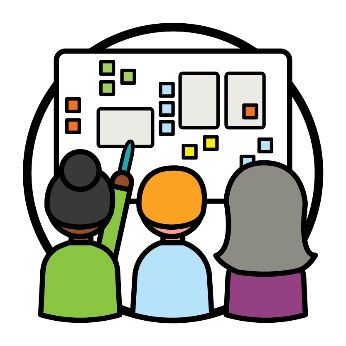 ܣܘܼܟܵܡܵܐ ܡܸܫܬܲܪܟܵܢܵܐ ܣܘܼܟܵܡܵܐ ܡܸܫܬܲܪܟܵܢܵܐ ܝܼܠܹܗ ܐܝܼܡܲܢ ܕܐ݉ܢܵܫܹܐ ܟܹܐ ܦܵܠܚܝܼ ܥܲܡܚܕܵܕܹܐ ܩܵܐ ܕ:ܬܲܪܨܝܼ ܚܲܕ ܡܸܢܕܝܼ ܚܲܕܬܵܐܡܲܕܪܸܣܝܼ ܠܕܵܐܟܼܝܼ ܦܵܠܹܚ ܚܲܕ ܡܸܢܕܝܼ ܒܘܼܫ ܨܦܵܝܝܼ.ܦܪܝܼܫܹܐ ܡܲܪܕܘܼܬܵܐܝܼܬ ܘܠܸܫܵܢܵܐܝܼܬ (CALD) ܐ݉ܢܵܫܹܐ ܕ CALD ܝܼܢܵܐ ܐܵܢܝܼ ܐ݉ܢܵܫܹܐ ܕ:ܝܼܢܵܐ ܡܼܢ ܒܵܬܪܵܝܘܵܬܹܐ ܦܪܝܼܫܹܐܟܹܐ ܗܲܡܙܸܡܝܼ ܒܠܸܫܵܢܹ̈ܐ ܐ݉ܚܹܪ݉ܢܹܐ ܦܪܝܼܫܹܐ ܡܼܢ ܠܸܫܵܢܵܐ ܐܸܢܓܠܸܣܢܵܝܵܐ.ܡܲܪܕܘܼܬܵܐܡܲܪܕܘܼܬܵܘܟܼܘܿܢ ܝܼܠܵܗܿ:ܐܘܼܪܚܵܐ ܕܚܲܝܵܘܟܼܘܿܢܡܘܿܕܝܼ ܝܼܠܹܗ ܐܵܢܲܢܩܵܝܵܐ ܩܵܐܠܵܘܟܼܘܿܢ.ܒܘܼܝܵܢܹܐ ܕܡܵܘܕܥܵܢܘܼܬܵܐܐܝܼܡܲܢ ܕܗܲܡܙܸܡܲܚ ܒܘܼܬ ܒܘܼܝܵܢܹܐ ܕܡܵܘܕܥܵܢܘܼܬܵܐ، ܡܲܥܢܵܝܲܢ ܝܼܠܹܗ:ܫܪܵܪܹܐܡܵܘܕܥܵܢܘܼܬܵܐܣܸܓܼܠܹܐ.ܪܫܘܿܡܘܼܢܐܝܼܡܲܢ ܕܐܲܚܬܘܿܢ ܡܲܕܸܥܝܼܬܘܿܢ ܠܗܝܵܝܘܼܬܵܘܟܼܘܿܢ ܐܲܝܟܼ ܚܲܕ ܡܸܢܕܝܼ، ܐܲܚܬܘܿܢ ܒܹܐܡܵܪܵܐ ܝܬܘܿܢ ܕܝܼܬܘܿܢ ܚܲܕ ܣܲܗܡܵܐ ܡܼܢ ܚܕܵܐ ܕܵܣܬܵܐ ܕܝܼܠܵܢܵܝܬܵܐ ܕܐ݉ܢܵܫܹܐ.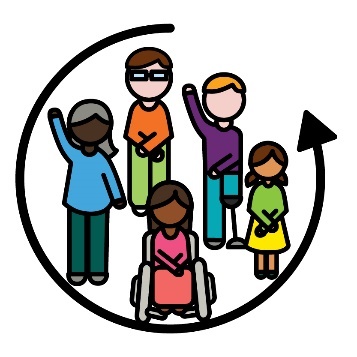 ܚܵܒܼܫܵܢܵܐܐܝܼܡܲܢ ܕܚܲܕ ܡܸܢܕܝܼ ܝܼܠܹܗ ܚܵܒܼܫܵܢܵܐ، ܟܠܚܲܕ:ܡܵܨܹܐ ܫܲܪܸܟ ܪܵܓܼܹܫ ܕܐܝܼܬܠܹܗ ܐ݉ܚܝܵܢܘܼܬܵܐ.ܬܲܪܓܡܵܢܵܐܚܲܕ ܬܲܪܓܡܵܢܵܐ ܝܼܠܹܗ ܚܲܕ ܦܲܪܨܘܿܦܵܐ ܕܟܹܐ:ܡܲܦܠܸܚ ܠܸܫܵܢܵܘܟܼܘܿܢܗܲܝܸܪ ܠܵܘܟܼܘܿܢ ܕܝܵܗܒܼܝܼܬܘܿܢ ܘܫܵܩܠܝܼܬܘܿܢ ܥܲܡ ܐ݉ܚܹܪ݉ܢܹܐܗܲܝܸܪ ܠܵܘܟܼܘܿܢ ܕܦܲܪܡܝܼܬܘܿܢ ܡܘܿܕܝܼ ܝܠܹܗ ܒܹܐܡܵܪܵܐ ܚܲܕ ܦܲܪܨܘܿܦܵܐ.ܫܲܪܝܼܟܹܐ ܕ NDISܫܲܪܝܼܟܹܐ ܕ NDIS ܝܼܢܵܐ ܐܵܢܝܼ ܐ݉ܢܵܫܹܐ ܕܟܹܐ ܗܲܝܸܪܝܼ ܩܵܐ ܐ݉ܚܹܪ݉ܢܹܐ ܕܡܲܫܟܼܚܝܼ ܘܡܲܦܠܸܚܝܼ ܚܸܠܡܲܬܹܐ.ܦܠܵܛܹܐܦܠܵܛܹܐ ܝܼܢܵܐ ܐܵܢܝܼ ܐܘܼܪܚܵܬܹܐ ܕܦܘܼܠܚܵܢܲܢ ܟܹܐ ܫܲܚܠܸܦܠܗܘܿܢ ܚܲܝܹܐ ܕܐ݉ܢܵܫܹܐ.ܫܲܘܬܦܵܢܹܐ ܕ CALDܫܲܘܬܦܵܢܹܐ ܝܼܢܵܐ ܐ݉ܢܵܫܹܐ ܕܐܝܼܬܠܗܘܿܢ ܫܲܦܠܘܼܬܵܐ ܐܵܢܝܼ ܕܟܹܐ ܫܲܪܸܟܝܼ ܓܵܘ NDIS.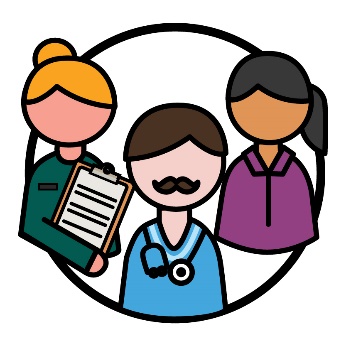 ܡܙܲܘܸܕܵܢܹܐܡܲܙܘܸܕܵܢܹܐ ܟܹܐ ܣܵܢܕܝܼ ܠܫܲܘܬܦܵܢܹܐ ܒܡܲܩܪܲܒܼܬܵܐ ܕܚܕܵܐ ܚܸܠܡܲܬ.ܙܸܕܩܹܐܙܸܕܩܹܐ ܝܼܢܵܐ ܩܵܢܘܿܢܹܐ ܕܕܵܐܟܼܝܼ ܓܵܪܲܓ ܐ݉ܢܵܫܹܐ ܡܲܥܡܸܠܝܼ ܥܲܡܵܘܟܼܘܿܢ:ܒܟܹܐܢܘܼܬܵܐ ܒܫܲܘܝܘܼܬܵܐ.ܡܠܘܿܐܹܐܡܠܘܿܐܹܐ ܝܼܢܵܐ ܬܲܚܡܲܢܝܵܬܹܐ ܕܟܹܐ ܦܵܠܛܝܼ ܓܵܘ ܣܲܗܡܹܐ ܦܪܝܼܫܹܐ
ܕܦܘܼܠܚܵܢܲܢ ܘܕܚܲܝܲܢ.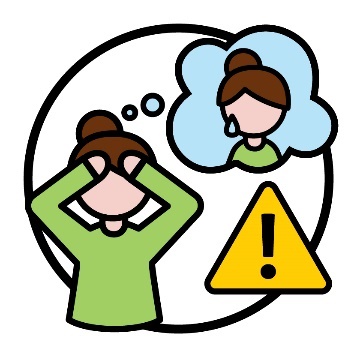 ܐܘܼܠܨܵܢܵܐܐܘܼܠܨܵܢܵܐ ܝܼܠܹܗ ܐܘܼܪܚܵܐ ܕܐܲܚܬܘܿܢ ܪܵܓܼܫܝܼܬܘܿܢ ܒܘܼܬ ܚܲܕ ܡܸܢܕܝܼ ܚܸܪܒܵܐ ܕܗܘܹܝܵܐ ܝܠܹܗ ܥܲܠܵܘܟܼܘܿܢ. ܩܵܐ ܛܘܼܦ̮ܣܵܐ، ܒܲܠܟܵܐ ܐܲܚܬܘܿܢ ܪܵܓܼܫܝܼܬܘܿܢ ܒܙܕܘܼܥܬܵܐ ܝܲܢ ܒܥܝܼܩܘܼܬܵܐ.ܐܘܼܠܨܵܢܵܐ ܡܵܨܹܐ ܗܵܘܹܐܠܹܗ ܡܲܥܒܕܵܢܘܼܬܵܐ ܥܲܠ ܐ݉ܢܵܫܹܐ ܒܐܘܼܪܚܵܬܹܐ ܦܪܝܼܫܹܐ.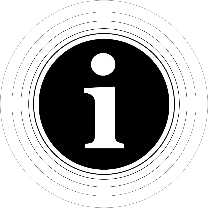 ܩܘܼܒܘܼܚܬܵܐ ܕܡܛܵܝܬܵܐ ܠܡܵܘܕܥܵܢܘܼܬܵܐ (The Information Access Group) ܡܘܼܒܪܹܐܠܵܗܿ ܐܵܗܵܐ ܐܸܫܛܵܪܵܐ ܕܩܪܵܝܬܵܐ ܗܵܣܵܢܵܝ ܒܡܲܦܠܲܚܬܵܐ ܕܨܘܼܪܝܵܬܹܐ ܫܩܝܼܠܹܐ ܡܼܢ ܓܵܘ ܐܵܘܨܪܵܐ ܕܨܲܝܵܪܘܼܬܵܐ ܘܨܘܼܪܝܵܬܹܐ ܕܝܼܠܵܢܵܝܹܐ. ܨܘܼܪܝܵܬܹܐ ܒܲܠܟܵܐ ܠܵܐ ܦܵܝܫܝܼ ܡܘܼܦܠܸܚܹܐ ܚܕܵܐ ܓܵܗܵܐ ܐ݉ܚܹܪ݉ܬܵܐ ܕܠܵܐ ܦܣܵܣܵܐ. ܩܵܐ ܟܠܲܝܗܝ ܒܘܼܩܵܪܹ̈ܐ ܒܘܼܕ ܨܘܼܪܝܵܬܹܐ، ܐܸܢ ܒܲܣܡܵܐ ܠܵܘܟܼܘܼܢ ܣܲܚܒܸܪܘܼܢ www.informationaccessgroup.com. ܗܲܒܼܠܘܼܢ ܡܸܢܝܵܢܵܐ ܕܫܘܼܓܼ݉ܠܵܐ -A5212.